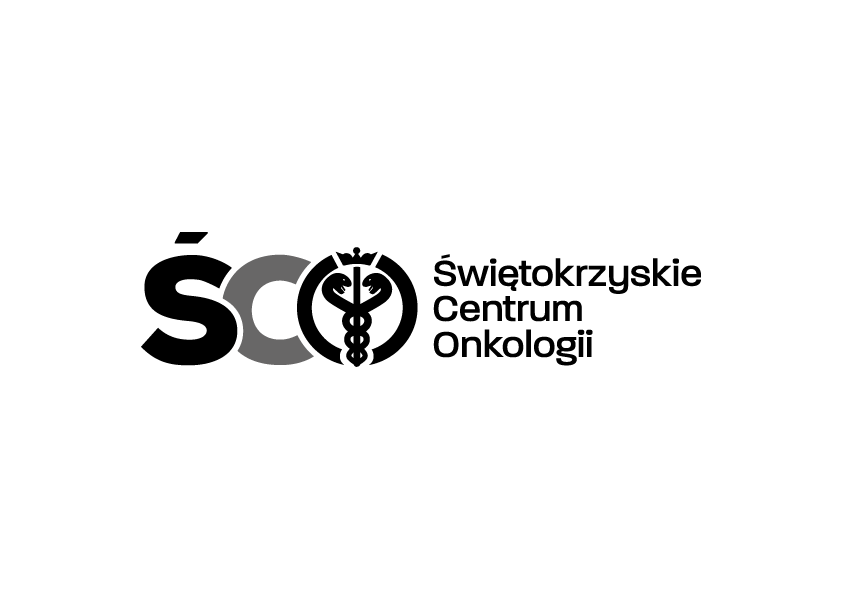 Adres: ul. Artwińskiego 3C, 25-734 Kielce  Sekcja Zamówień Publicznychtel.: 41/36-74-474  fax.: 41/36-74-481Kielce, dn. 21 czerwca 2022 r.AZP.2411.115.2022.JGSPECYFIKACJA WARUNKÓW ZAMÓWIENIA (SWZ) na: „Wykonywanie obsługi serwisowej urządzeń medycznych dla Świętokrzyskiego Centrum Onkologii w Kielcach”Przedmiotowe postępowanie prowadzone jest na podstawie przepisów ustawy z dnia 11 września 2019 r. Prawo zamówień publicznych, zwanej dalej: „ustawą Pzp”, o wartości poniżej progów unijnych określonych na podstawie art. 3 ww. ustawy. Zatwierdzammgr inż. Wojciech CedroZ-ca Dyrektora ds. Techniczno – InwestycyjnychOgłoszenie o zamówieniu opublikowane zostało w Biuletynie Zamówień Publicznych oraz na stronie internetowej prowadzonego postępowania platformazakupowa.pl/pn/onkol_kielceROZDZIAŁ I – INFORMACJE OGÓLNEZamawiający:Świętokrzyskie Centrum Onkologii w Kielcach	25-734 Kielce, ul. Artwińskiego 3, tel. 41/36-74-474 faks 41/36-74-071/481Adres strony internetowej prowadzonego postępowania: platformazakupowa.pl/pn/onkol_kielceAdres strony internetowej, na której udostępniane będą zmiany i wyjaśnienia SWZ oraz inne dokumenty zamówienia bezpośrednio związane z postępowaniem o udzielenie zamówienia: platformazakupowa.pl/pn/onkol_kielceFinansowanie:Środki własne ŚCO.Tryb udzielenia zamówienia Tryb podstawowy bez negocjacji, o którym mowa w art. 275 pkt 1 ustawy Pzp.W zakresie nieuregulowanym w SWZ zastosowanie mają przepisy ustawy Pzp oraz aktów wykonawczych wydanych na jej podstawie.Opis części zamówienia Zamawiający dopuszcza składanie ofert częściowych na nw. pakiety:Pakiet nr 1 – przeglądy techniczne wraz z konserwacją pomp, wymienionych w załączniku nr 1A do SWZ 
w zakresie Pakietu nr 1.Pakiet nr 2 – przeglądy techniczne analizatorów, wymienionych w załączniku nr 1A do SWZ 
w zakresie Pakietu nr 2.Zamawiający nie dopuszcza składania ofert częściowych na poszczególne pozycje w obrębie ww. pakietów.Oferty wariantoweZamawiający nie wymaga ani nie dopuszcza składania ofert wariantowych.Wymagania w zakresie zatrudnienia na podstawie stosunku pracy, w okolicznościach, o których mowa 
w art. 95 ustawy Pzp.Zamawiający wymaga zatrudnienia przez wykonawcę lub podwykonawcę na podstawie umowy o pracę osób wykonujących czynności serwisowe w zakresie realizacji zamówienia.Zamawiający w trakcie realizacji umowy ma prawo do kontroli spełnienia przez Wykonawcę ww. wymogu, w szczególności poprzez zlecenie kontroli Państwowej Inspekcji Pracy lub poprzez żądanie dokumentów potwierdzających zatrudnienie ww. osób na podstawie umowy o pracę. W przypadku, gdy wynik kontroli wykaże brak zatrudnienia ww. osób na umowę o pracę Zamawiający naliczy kary umowne, których wysokość została szczegółowo określona w projekcie umowy dołączonym do SWZ. Wykonawca zobowiązany jest do wprowadzenia w umowach z podwykonawcami stosownych zapisów zobowiązujących do zatrudnienia ww. osób na podstawie umowy o pracę oraz zapisów umożliwiających Zamawiającemu przeprowadzenia kontroli sposobu wykonania tego obowiązku. Wymagania w zakresie zatrudnienia osób, o których mowa w art. 96 ust. 2 pkt 2 ustawy Pzp.Zamawiający nie przewiduje wymagań w tym zakresie.Informacje o zastrzeżeniu możliwości ubiegania się o udzielenie zamówienia wyłącznie przez Wykonawców, o których mowa w art. 94 ustawy Pzp.Zamawiający nie przewiduje zastrzeżeń w tym zakresie. Wymagania dotyczące wadiumZamawiający nie wymaga wniesienia wadium.Informacje o przewidywanych zamówieniach, o których mowa w art. 214 ust. 1 pkt 7 i 8 ustawy Pzp.Zamawiający nie przewiduje udzielenia takich zamówień. Informacje dotyczące przeprowadzenia przez Wykonawcę wizji lokalnej lub sprawdzenia przez niego dokumentów niezbędnych do realizacji zamówienia, o których mowa w art. 131 ust. 2 ustawy Pzp. Zamawiający nie przewiduje ani nie wymaga odbycia wizji lokalnej lub sprawdzenia dokumentów innych niż stanowiące załączniki do SWZ.Waluty obceZamawiający nie przewiduje prowadzenia rozliczeń z Wykonawcą w walutach obcych. Koszty postępowaniaZamawiający nie przewiduje zwrotu kosztów udziału w postępowaniu. Informacja o obowiązku osobistego wykonania przez wykonawcę kluczowych zadań, jeżeli zamawiający dokonuje takiego zastrzeżenia zgodnie z art. 60 i art. 121 ustawy Pzp.Zamawiający nie zastrzega obowiązku osobistego wykonania przez Wykonawcę kluczowych zadań.Umowa ramowaZamawiający nie przewiduje zawarcia umowy ramowej. Aukcja elektronicznaZamawiający nie przewiduje aukcji elektronicznej.Złożenie oferty w postaci katalogów elektronicznych lub dołączenie katalogów elektronicznych do ofertyZamawiający nie wymaga ani nie dopuszcza złożenia oferty w postaci katalogów elektronicznych lub dołączenie katalogów elektronicznych do oferty.Zabezpieczenie należytego wykonania umowyZamawiający nie wymaga wniesienia zabezpieczenia należytego wykonania umowy.Wykonawcy wspólnie ubiegający się o udzielenie zamówieniaWykonawcy mogą wspólnie ubiegać się o udzielenie zamówienia. W takim przypadku Wykonawcy ustanawiają pełnomocnika do reprezentowania ich w postępowaniu albo do reprezentowania 
i zawarcia umowy w sprawie zamówienia publicznego. Pełnomocnictwo winno być załączone do oferty.Oświadczenia i dokumenty potwierdzające brak podstaw do wykluczenia z postępowania składa każdy z Wykonawców wspólnie ubiegających się o zamówienie.Informacje o sposobie komunikowania się Zamawiającego z Wykonawcami w inny sposób niż przy użyciu środków komunikacji elektronicznej w przypadku zaistnienia jednej z sytuacji określonych w art. 65 
ust. 1, art. 66 i art. 69 ustawy PzpNie dotyczy.ROZDZIAŁ II – OPIS PRZEDMIOTU ZAMÓWIENIA Przedmiotem zamówienia jest wykonywanie obsługi serwisowej urządzeń medycznych dla Świętokrzyskiego Centrum Onkologii w Kielcach, w zakresie:Pakiet nr 1 – przeglądy techniczne wraz z konserwacją pomp, wymienionych w załączniku nr 1A do SWZ 
w zakresie Pakietu nr 1Pakiet nr 2 – przeglądy techniczne analizatorów, wymienionych w załączniku nr 1A do SWZ 
w zakresie Pakietu nr 2W przypadku gdy Zamawiający użył w opisie przedmiotu zamówienia znaków towarowych, patentów lub pochodzenia, źródła lub szczególnego procesu, który charakteryzuje produkty dostarczone przez konkretnego Wykonawcę, o których mowa w art. 99 ust. 5 Pzp należy je rozumieć jako przykładowe. Zamawiający zgodnie z art. 99 ust. 6 Pzp dopuszcza w każdym przypadku zastosowanie rozwiązań równoważnych opisywanym w treści SWZ. Każdorazowo gdy wskazana jest w niniejszej SWZ lub innych dokumentach zamówienia norma, ocena techniczna, specyfikacja techniczna i system referencji technicznych, o których mowa w art. 101 ust. 1 pkt 2 oraz ust. 3 Pzp, należy przyjąć, że w odniesieniu do niej użyto sformułowania „lub równoważna”. Przez rozwiązanie równoważne Zamawiający rozumie takie rozwiązanie, które umożliwia uzyskanie założonego w opisie przedmiotu zamówienia efektu za pomocą innych rozwiązań technicznych. Wykonawca, który powołuje się na rozwiązania równoważne opisywanym przez Zamawiającego, jest obowiązany wykazać, że oferowane przez niego dostawy spełniają wymagania określone przez Zamawiającego. W przypadku, gdy opis przedmiotu zamówienia będzie odnosił się do norm, ocen technicznych, specyfikacji technicznych i systemów referencji technicznych Zamawiający nie odrzuci oferty, jeśli proponowane 
w ofercie rozwiązania (udowodnione przez wykonawcę za pomocą przedmiotowych środków dowodowych) w równoważnym stopniu spełniają wymagania określone w opisie przedmiotu zamówienia.Wspólny Słownik Zamówień kod (CPV): 50420000-5 Usługi w zakresie napraw i konserwacji sprzętu medycznego i chirurgicznego. ROZDZIAŁ III – TERMIN I MIEJSCE WYKONANIA ZAMÓWIENIA  Pakiety nr 1, 2 – 36 miesięcy od daty podpisania umowy.Miejsce realizacji zamówienia: Świętokrzyskie Centrum Onkologii  w Kielcach.ROZDZIAŁ IV – PROJEKTOWANE POSTANOWIENIA UMOWYWzór umowy stanowi:Załącznik nr 3a do SWZ – w zakresie Pakietu nr 1,Załącznik nr 3b do SWZ – w zakresie Pakietu nr 2.ROZDZIAŁ V – INFORMACJE O ŚRODKACH KOMUNIKACJI ELEKTRONICZNEJ, PRZY UŻYCIU KTÓRYCH ZAMAWIAJĄCY BĘDZIE KOMUNIKOWAŁ SIĘ Z WYKONAWCAMI, ORAZ INFORMACJE O WYMAGANIACH TECHNICZNYCH I ORGANIZACYJNYCH SPORZĄDZANIA, WYSYŁANIA I ODBIERANIA KORESPONDENCJI ELEKTRONICZNEJPostępowanie prowadzone jest w języku polskim w formie elektronicznej za pośrednictwem platformazakupowa.pl pod adresem: platformazakupowa.pl/pn/onkol_kielceW celu skrócenia czasu udzielenia odpowiedzi na pytania preferuje się, aby komunikacja między zamawiającym a Wykonawcami, w tym wszelkie oświadczenia, wnioski, zawiadomienia oraz informacje, przekazywane były za pośrednictwem platformazakupowa.pl i formularza „Wyślij wiadomość do zamawiającego”. Za datę przekazania (wpływu) oświadczeń, wniosków, zawiadomień oraz informacji przyjmuje się datę ich przesłania za pośrednictwem platformazakupowa.pl poprzez kliknięcie przycisku  „Wyślij wiadomość do zamawiającego” po których pojawi się komunikat, że wiadomość została wysłana do zamawiającego. Zamawiający dopuszcza , awaryjnie, komunikację  za pośrednictwem poczty elektronicznej. Adres poczty elektronicznej osoby uprawnionej do kontaktu z Wykonawcami: zampubl@onkol.kielce.pl.Zamawiający będzie przekazywał wykonawcom informacje w formie elektronicznej za pośrednictwem platformazakupowa.pl. Informacje dotyczące odpowiedzi na pytania, zmiany specyfikacji, zmiany terminu składania i otwarcia ofert Zamawiający będzie zamieszczał na platformie w sekcji „Komunikaty”. Korespondencja, której zgodnie z obowiązującymi przepisami adresatem jest konkretny Wykonawca, będzie przekazywana w formie elektronicznej za pośrednictwem platformazakupowa.pl do konkretnego wykonawcy.Wykonawca jako podmiot profesjonalny ma obowiązek sprawdzania komunikatów i wiadomości bezpośrednio na platformazakupowa.pl przesłanych przez zamawiającego, gdyż system powiadomień może ulec awarii lub powiadomienie może trafić do folderu SPAM.Zamawiający, określa niezbędne wymagania sprzętowo – aplikacyjne umożliwiające pracę na platformazakupowa.pl, tj.:stały dostęp do sieci Internet o gwarantowanej przepustowości nie mniejszej niż 512 kb/s,komputer klasy PC lub MAC o następującej konfiguracji: pamięć min. 2 GB Ram, procesor Intel IV 2 GHZ lub jego nowsza wersja, jeden z systemów operacyjnych – MS Windows 7, Mac Os x 10 4, Linux, lub ich nowsze wersje,zainstalowana dowolna przeglądarka internetowa, w przypadku Internet Explorer minimalnie wersja 
10 0.,włączona obsługa JavaScript,zainstalowany program Adobe Acrobat Reader lub inny obsługujący format plików .pdf,Platformazakupowa.pl działa według standardu przyjętego w komunikacji sieciowej – kodowanie UTF8,Oznaczenie czasu odbioru danych przez platformę zakupową stanowi datę oraz dokładny czas (hh:mm:ss) generowany wg. czasu lokalnego serwera synchronizowanego z zegarem Głównego Urzędu Miar.Wykonawca, przystępując do niniejszego postępowania o udzielenie zamówienia publicznego:akceptuje warunki korzystania z platformazakupowa.pl określone w Regulaminie zamieszczonym 
na stronie internetowej pod linkiem  w zakładce „Regulamin” oraz uznaje go za wiążący,zapoznał i stosuje się do Instrukcji składania ofert/wniosków dostępnej pod linkiem. Zamawiający informuje, że instrukcje korzystania z platformazakupowa.pl dotyczące w szczególności logowania, składania wniosków o wyjaśnienie treści SWZ, składania ofert oraz innych czynności podejmowanych w niniejszym postępowaniu przy użyciu platformazakupowa.pl znajdują się w zakładce „Instrukcje dla Wykonawców" na stronie internetowej pod adresem:https://platformazakupowa.pl/strona/45-instrukcje.Osoby wskazane do komunikowania się z Wykonawcami:w zakresie zagadnień proceduralnych:  Joanna Gajos.ROZDZIAŁ VI – TERMIN ZWIĄZANIA OFERTĄWykonawca jest związany ofertą przez okres 30 dni tj. do dnia 30 lipca 2022 r. Bieg terminu związania ofertą rozpoczyna się wraz z upływem terminu składania ofert.W przypadku gdy wybór najkorzystniejszej oferty nie nastąpi przed upływem terminu związania ofertą określonego w SWZ, Zamawiający przed upływem terminu związania ofertą zwraca się jednokrotnie do Wykonawców o wyrażenie zgody na przedłużenie tego terminu o wskazywany przez niego okres, nie dłuższy niż 30 dni.Przedłużenie terminu związania ofertą, wymaga złożenia przez Wykonawcę pisemnego oświadczenia 
o wyrażeniu zgody na przedłużenie terminu związania ofertą.ROZDZIAŁ VII – INFORMACJA O PRZEDMIOTOWYCH ŚRODKACH DOWODOWYCHPrzedmiotowe środki dowodowe Wykonawca składa wraz z ofertą.Zamawiający żąda przedłożenia nw. przedmiotowych środków dowodowych:Dokument potwierdzający że usługi będące przedmiotem zamówienia będą świadczone pod nadzorem lub za aprobatą jakościową producenta tego sprzętu lub podmiotu upoważnionego przez wytwórcę do wykonywania tych czynności. Zgodnie z art. 107 ust. 2 ustawy Pzp, Zamawiający informuje, iż w przypadku gdy wykonawca nie złoży przedmiotowych środków dowodowych lub złożone przedmiotowe środki dowodowe będą niekompletne, zamawiający wezwie do ich złożenia lub uzupełnienia w wyznaczonym terminie.Zamawiający akceptuje również certyfikaty wydane przez inne równoważne jednostki oceniające zgodność.Zamawiający akceptuje odpowiednie przedmiotowe środki dowodowe, inne niż te, o których mowa w art. 105 ust. 1 i 3 ustawy Pzp, w szczególności dokumentację techniczną producenta, w przypadku gdy dany wykonawca nie ma ani dostępu do certyfikatów lub sprawozdań z badań, o których mowa w art. 105 ust. 1 i 3 ustawy Pzp, ani możliwości ich uzyskania w odpowiednim terminie, o ile ten brak dostępu nie może być przypisany danemu wykonawcy, oraz pod warunkiem że dany wykonawca udowodni, że wykonywane przez niego roboty budowlane, dostawy lub usługi spełniają wymagania, cechy lub kryteria określone 
w opisie przedmiotu zamówienia lub kryteriów oceny ofert, lub wymagania związane z realizacją zamówienia.ROZDZIAŁ VIII – PODSTAWY WYKLUCZENIAZamawiający wykluczy z postępowania o udzielenie zamówienia Wykonawcę wobec którego zachodzi, co najmniej jedna z przesłanek określonych w art. 108 ust. 1 uPzp tj:będącego osobą fizyczną, którego prawomocnie skazano za przestępstwo:udziału w zorganizowanej grupie przestępczej albo związku mającym na celu popełnienie przestępstwa lub przestępstwa skarbowego, o którym mowa w art. 258 Kodeksu karnego,handlu ludźmi, o którym mowa w art. 189a Kodeksu karnego,o którym mowa w art. 228–230a, art. 250a Kodeksu karnego, w art. 46–48 ustawy z dnia 25 czerwca 2010 r. o sporcie (Dz. U. z 2020 r. poz. 1133 oraz z 2021 r. poz. 2054) lub w art. 54 ust. 1–4 ustawy z dnia 12 maja 2011 r. o refundacji leków, środków spożywczych specjalnego przeznaczenia żywieniowego oraz wyrobów medycznych (Dz. U. z 2021 r. poz. 523, 1292, 1559 i 2054),finansowania przestępstwa o charakterze terrorystycznym, o którym mowa w art. 165a Kodeksu karnego, lub przestępstwo udaremniania lub utrudniania stwierdzenia przestępnego pochodzenia pieniędzy lub ukrywania ich pochodzenia, o którym mowa w art. 299 Kodeksu karnego,o charakterze terrorystycznym, o którym mowa w art. 115 § 20 Kodeksu karnego, lub mające na celu popełnienie tego przestępstwa,powierzenia wykonywania pracy małoletniemu cudzoziemcowi, o którym mowa w art. 9 ust. 2 ustawy z dnia 15 czerwca 2012 r. o skutkach powierzania wykonywania pracy cudzoziemcom przebywającym wbrew przepisom na terytorium Rzeczypospolitej Polskiej (Dz. U. poz. 769),przeciwko obrotowi gospodarczemu, o których mowa w art. 296–307 Kodeksu karnego, przestępstwo oszustwa, o którym mowa w art. 286 Kodeksu karnego, przestępstwo przeciwko wiarygodności dokumentów, o których mowa w art. 270–277d Kodeksu karnego, lub przestępstwo skarbowe,o którym mowa w art. 9 ust. 1 i 3 lub art. 10 ustawy z dnia 15 czerwca 2012 r. o skutkach powierzania wykonywania pracy cudzoziemcom przebywającym wbrew przepisom na terytorium Rzeczypospolitej Polskiej – lub za odpowiedni czyn zabroniony określony w przepisach prawa obcego;jeżeli urzędującego członka jego organu zarządzającego lub nadzorczego, wspólnika spółki w spółce jawnej lub partnerskiej albo komplementariusza w spółce komandytowej lub komandytowo-akcyjnej lub prokurenta prawomocnie skazano za przestępstwo, o którym mowa w pkt 1);wobec którego wydano prawomocny wyrok sądu lub ostateczną decyzję administracyjną o zaleganiu z uiszczeniem podatków, opłat lub składek na ubezpieczenie społeczne lub zdrowotne, chyba że wykonawca odpowiednio przed upływem terminu do składania wniosków o dopuszczenie do udziału w postępowaniu albo przed upływem terminu składania ofert dokonał płatności należnych podatków, opłat lub składek na ubezpieczenie społeczne lub zdrowotne wraz z odsetkami lub grzywnami lub zawarł wiążące porozumienie w sprawie spłaty tych należności;wobec którego prawomocnie  orzeczono zakaz ubiegania się o zamówienia publiczne;jeżeli zamawiający może stwierdzić, na podstawie wiarygodnych przesłanek, że wykonawca zawarł z innymi wykonawcami porozumienie mające na celu zakłócenie konkurencji, w szczególności jeżeli należąc do tej samej grupy kapitałowej w rozumieniu ustawy z dnia 16 lutego 2007 r. o ochronie konkurencji 
i konsumentów, złożyli odrębne oferty, oferty częściowe lub wnioski o dopuszczenie do udziału 
w postępowaniu, chyba że wykażą, że przygotowali te oferty lub wnioski niezależnie od siebie;jeżeli, w przypadkach, o których mowa w art. 85 ust. 1 uPzp, doszło do zakłócenia konkurencji wynikającego z wcześniejszego zaangażowania tego wykonawcy lub podmiotu, który należy z wykonawcą do tej samej grupy kapitałowej w rozumieniu ustawy z dnia 16 lutego 2007 r. o ochronie konkurencji 
i konsumentów, chyba że spowodowane tym zakłócenie konkurencji może być wyeliminowane w inny sposób niż przez wykluczenie wykonawcy z udziału w postępowaniu o udzielenie zamówienia.Zgodnie z art. 1 pkt 3 ustawy z dnia 13 kwietnia 2022 r. o szczególnych rozwiązaniach w zakresie przeciwdziałania wspieraniu agresji na Ukrainę oraz służących ochronie bezpieczeństwa narodowego, została w dniu 15 kwietnia 2022 r. ogłoszona w Dzienniku Ustaw pod poz. 835 w celu przeciwdziałania wspieraniu agresji Federacji Rosyjskiej na Ukrainę rozpoczętej w dniu 24 lutego 2022 r., wobec osób i podmiotów wpisanych na listę, o której mowa w art. 2 ustawy, stosuje się sankcje polegające m.in. na wykluczeniu 
z postępowania o udzielenie zamówienia publicznego lub konkursu prowadzonego na podstawie ustawy z dnia 11 września 2019 r. – Prawo zamówień publicznych (Dz. U. z 2021 r. poz. 1129, z późn. zm.).Na podstawie art. 7 ust. 1 ww. ustawy z postępowania o udzielenie zamówienia publicznego lub konkursu prowadzonego na podstawie ustawy Pzp wyklucza się:wykonawcę oraz uczestnika konkursu wymienionego w wykazach określonych w rozporządzeniu 765/2006 i rozporządzeniu 269/2014 albo wpisanego na listę na podstawie decyzji w sprawie wpisu na listę rozstrzygającej o zastosowaniu środka, o którym mowa w art. 1 pkt 3 ustawy;wykonawcę oraz uczestnika konkursu, którego beneficjentem rzeczywistym w rozumieniu ustawy z dnia 
1 marca 2018 r. o przeciwdziałaniu praniu pieniędzy oraz finansowaniu terroryzmu (Dz. U. z 2022 r. 
poz. 593 i 655) jest osoba wymieniona w wykazach określonych w rozporządzeniu 765/2006 i rozporządzeniu 269/2014 albo wpisana na listę lub będąca takim beneficjentem rzeczywistym od dnia 24 lutego 2022 r., o ile została wpisana na listę na podstawie decyzji w sprawie wpisu na listę rozstrzygającej o zastosowaniu środka, o którym mowa w art. 1 pkt 3 ustawy;wykonawcę oraz uczestnika konkursu, którego jednostką dominującą w rozumieniu art. 3 ust. 1 pkt 37 ustawy z dnia 29 września 1994 r. o rachunkowości (Dz. U. z 2021 r. poz. 217, 2105 i 2106), jest podmiot wymieniony w wykazach określonych w rozporządzeniu 765/2006 i rozporządzeniu 269/2014 albo wpisany na listę lub będący taką jednostką dominującą od dnia 24 lutego 2022 r., o ile został wpisany na listę na podstawie decyzji w sprawie wpisu na listę rozstrzygającej o zastosowaniu środka, o którym mowa w art. 1 pkt 3 ustawy.ROZDZIAŁ IX – INFORMACJA O WARUNKACH UDZIAŁU W POSTĘPOWANIUO udzielenie zamówienia mogą ubiegać się Wykonawcy, którzy nie podlegają wykluczeniu na zasadach określonych w Rozdziale VIII SWZ.O udzielenie zamówienia mogą ubiegać się Wykonawcy, którzy spełniają warunki dotyczące:Zdolności do występowania w obrocie gospodarczym: Zamawiający nie formułuje warunku w tym zakresie.Uprawnień do prowadzenia określonej działalności gospodarczej lub zawodowej: Zamawiający nie formułuje warunku w tym zakresie.Sytuacji ekonomicznej lub finansowej: Zamawiający nie formułuje warunku w tym zakresie.Zdolności technicznej lub zawodowej: Zamawiający nie formułuje warunku w tym zakresie.ROZDZIAŁ X. WYKAZ PODMIOTOWYCH ŚRODKÓW DOWODOWYCHZamawiający nie przewiduje obowiązku składania podmiotowych środków dowodowych. ROZDZIAŁ XI – OPIS SPOSOBU PRZYGOTOWANIA OFERTYOferta, wniosek oraz przedmiotowe środki dowodowe (jeżeli były wymagane) składane elektronicznie muszą zostać podpisane elektronicznym kwalifikowanym podpisem lub podpisem zaufanym lub podpisem osobistym. W procesie składania oferty, wniosku w tym przedmiotowych środków dowodowych na platformie,  kwalifikowany podpis elektroniczny Wykonawca może złożyć bezpośrednio na dokumencie, który następnie przesyła do systemu (opcja rekomendowana przez platformazakupowa.pl) oraz dodatkowo dla całego pakietu dokumentów w kroku 2 Formularza składania oferty lub wniosku (po kliknięciu w przycisk Przejdź do podsumowania).Poświadczenia za zgodność z oryginałem dokonuje odpowiednio Wykonawca, podmiot, na którego zdolnościach lub sytuacji polega Wykonawca, wykonawcy wspólnie ubiegający się o udzielenie zamówienia publicznego albo podwykonawca, w zakresie dokumentów, które każdego z nich dotyczą. Poprzez oryginał należy rozumieć dokument podpisany kwalifikowanym podpisem elektronicznym lub podpisem zaufanym lub podpisem osobistym przez osobę/osoby upoważnioną/upoważnione. Poświadczenie za zgodność z oryginałem następuje w formie elektronicznej podpisane kwalifikowanym podpisem elektronicznym lub podpisem zaufanym lub podpisem osobistym przez osobę/osoby upoważnioną/upoważnione. Oferta powinna być:sporządzona na podstawie załączników niniejszej SWZ w języku polskim,złożona przy użyciu środków komunikacji elektronicznej tzn. za pośrednictwem platformazakupowa.pl,podpisana kwalifikowanym podpisem elektronicznym lub podpisem zaufanym lub podpisem osobistym przez osobę/osoby upoważnioną/upoważnione.Podpisy kwalifikowane wykorzystywane przez Wykonawców do podpisywania wszelkich plików muszą spełniać wymogi „Rozporządzenia Parlamentu Europejskiego i Rady w sprawie identyfikacji elektronicznej i usług zaufania w odniesieniu do transakcji elektronicznych na rynku wewnętrznym (eIDAS) (UE) nr 910/2014”.W przypadku wykorzystania formatu podpisu XAdES zewnętrzny. Zamawiający wymaga dołączenia odpowiedniej ilości plików tj. podpisywanych plików z danymi oraz plików XAdES.Zgodnie z art. 18 ust. 3 ustawy Pzp, nie ujawnia się informacji stanowiących tajemnicę przedsiębiorstwa, 
w rozumieniu przepisów o zwalczaniu nieuczciwej konkurencji. Jeżeli Wykonawca, wraz z przekazaniem takich informacji, w sposób niebudzący wątpliwości zastrzegł, że nie mogą być one udostępniane oraz wykazał, załączając stosowne wyjaśnienia i dowody, iż zastrzeżone informacje stanowią tajemnicę przedsiębiorstwa. Na platformie w formularzu składania oferty znajduje się miejsce wyznaczone do dołączenia części oferty stanowiącej tajemnicę przedsiębiorstwa.Wykonawca, za pośrednictwem platformazakupowa.pl może przed upływem terminu do składania ofert zmienić lub wycofać ofertę. Sposób dokonywania zmiany lub wycofania oferty zamieszczono w instrukcji zamieszczonej na stronie internetowej pod adresem: https://platformazakupowa.pl/strona/45-instrukcje.Każdy z Wykonawców może złożyć tylko jedną ofertę. Złożenie większej liczby ofert lub oferty zawierającej propozycje wariantowe spowoduje odrzucenie wszystkich ofert.Ceny oferty muszą zawierać wszystkie koszty, jakie musi ponieść Wykonawca, aby zrealizować zamówienie 
z najwyższą starannością oraz ewentualne rabaty.Dokumenty i oświadczenia składane przez wykonawcę powinny być w języku polskim, chyba że w SWZ dopuszczono inaczej. W przypadku  załączenia dokumentów sporządzonych w innym języku niż dopuszczony, Wykonawca zobowiązany jest załączyć tłumaczenie na język polski.Zgodnie z definicją dokumentu elektronicznego z art. 3 ust. 2 Ustawy o informatyzacji działalności podmiotów realizujących zadania publiczne, opatrzenie pliku zawierającego skompresowane dane kwalifikowanym podpisem elektronicznym jest jednoznaczne z podpisaniem oryginału dokumentu, z wyjątkiem kopii poświadczonych odpowiednio przez innego wykonawcę ubiegającego się wspólnie z nim o udzielenie zamówienia, przez podmiot, na którego zdolnościach lub sytuacji polega Wykonawca, albo przez podwykonawcę.Maksymalny rozmiar jednego pliku przesyłanego za pośrednictwem dedykowanych formularzy do: złożenia, zmiany, wycofania oferty wynosi 150 MB natomiast przy komunikacji wielkość pliku to maksymalnie 500 MB.Wykonawca składa:Wypełniony formularz oferty (Załącznik nr 1 do SWZ).Formularz asortymentowo-cenowy (Załącznik nr 1A SWZ).Oświadczenie o niepodleganiu wykluczeniu w postępowaniu (Załącznik nr 2 do SWZ).W przypadku wspólnego ubiegania się o zamówienie przez Wykonawców, oświadczenie o którym mowa powyżej składa każdy z Wykonawców.Dokument, z którego wynika zakres umocowania do działania w imieniu Wykonawcy w postępowaniu o udzielenie zamówienia:Odpis lub informacja z Krajowego Rejestru Sądowego, Centralnej Ewidencji i Informacji 
o Działalności Gospodarczej lub inny właściwy rejestr.UWAGA: Wykonawca nie jest zobowiązany do złożenia dokumentu, jeżeli dokument Zamawiający może uzyskać za pomocą bezpłatnych i ogólnodostępnych baz danych, o ile Wykonawca wskazał dane umożliwiające dostęp do tych dokumentów.Pełnomocnictwo lub inny dokument potwierdzający umocowanie do reprezentowania Wykonawcy, jeżeli w imieniu Wykonawcy działa osoba, której umocowanie do jego reprezentowania nie wynika z dokumentów, o których mowa w lit. a.UWAGA: Wykonawcy wspólnie ubiegający się o udzielenie zamówienia ustanawiają pełnomocnika do reprezentowania ich w postępowaniu o udzielenie zamówienia albo do reprezentowania 
w postępowaniu i zawarcia umowy w sprawie zamówienia publicznego.Dokument potwierdzający że usługi będące przedmiotem zamówienia będą świadczone pod nadzorem lub za aprobatą jakościową producenta tego sprzętu lub podmiotu upoważnionego przez wytwórcę do wykonywania tych czynności.ROZDZIAŁ XII – SPOSÓB ORAZ TERMIN SKŁADANIA OFERTOfertę należy złożyć w terminie do dnia 01 lipca 2022 r. do godz. 9:00Sposób składania ofert: za pośrednictwem platformy zakupowej: https://platformazakupowa.pl/pn/onkol_kielce   Otwarcie ofert nastąpi na platformie zakupowej, o której mowa w pkt 2, w dniu 01 lipca 2022 r. 
o godz. 10:00.Do oferty należy dołączyć wszystkie wymagane w SWZ dokumenty.Po wypełnieniu Formularza składania oferty lub wniosku i dołączenia  wszystkich wymaganych załączników należy kliknąć przycisk „Przejdź do podsumowania”.Oferta lub wniosek składana elektronicznie musi zostać podpisana elektronicznym podpisem kwalifikowanym, podpisem zaufanym lub podpisem osobistym. W procesie składania oferty za pośrednictwem platformazakupowa.pl, Wykonawca powinien złożyć podpis bezpośrednio na dokumentach przesłanych za pośrednictwem platformazakupowa.pl. Zalecamy stosowanie podpisu na każdym załączonym pliku osobno, w szczególności wskazanych w art. 63 ust 1 oraz ust.2  Pzp, gdzie zaznaczono, iż oferty, wnioski o dopuszczenie do udziału w postępowaniu oraz oświadczenie, o którym mowa w art. 125 ust.1 sporządza się, pod rygorem nieważności, w postaci lub formie elektronicznej i opatruje się odpowiednio w odniesieniu do wartości postępowania kwalifikowanym podpisem elektronicznym, podpisem zaufanym lub podpisem osobistym.Za datę złożenia oferty przyjmuje się datę jej przekazania w systemie (platformie) w drugim kroku składania oferty poprzez kliknięcie przycisku „Złóż ofertę” i wyświetlenie się komunikatu, że oferta została zaszyfrowana i złożona.Szczegółowa instrukcja dla Wykonawców dotycząca złożenia, zmiany i wycofania oferty znajduje się na stronie internetowej pod adresem:  https://platformazakupowa.pl/strona/45-instrukcjeZamawiający, najpóźniej przed otwarciem ofert, udostępni na stronie internetowej prowadzonego postępowania informację o kwocie, jaką zamierza przeznaczyć na sfinansowanie zamówienia.Zamawiający, niezwłocznie po otwarciu ofert, udostępnia na stronie internetowej prowadzonego postępowania informacje o:nazwach albo imionach i nazwiskach oraz siedzibach lub miejscach prowadzonej działalności gospodarczej albo miejscach zamieszkania wykonawców, których oferty zostały otwarte;cenach lub kosztach zawartych w ofertach.Uwaga! Zgodnie z ustawą Pzp Zamawiający nie ma obowiązku przeprowadzania jawnej sesji otwarcia ofert z udziałem Wykonawców lub transmitowania sesji otwarcia za pośrednictwem elektronicznych narzędzi do przekazu wideo on-line a ma jedynie takie uprawnienie.W przypadku wystąpienia awarii systemu teleinformatycznego, która spowoduje brak możliwości otwarcia ofert w terminie określonym przez Zamawiającego otwarcie ofert nastąpi niezwłocznie po usunięciu awarii.Zamawiający poinformuje o zmianie terminu otwarcia ofert na stronie internetowej prowadzonego postępowania.ROZDZIAŁ XIII – OPIS SPOSOBU OBLICZENIA CENYPodana w ofercie cena musi być wyrażona w PLN z dokładnością do dwóch miejsc po przecinku 
(z dokładnością do 1 grosza z zaokrągleniem w górę). Cena musi uwzględniać wszystkie wymagania niniejszej SWZ oraz obejmować wszelkie koszty, jakie poniesie Wykonawca z tytułu należytej oraz zgodnej 
z obowiązującymi przepisami realizacji przedmiotu zamówienia.Ceną oferty jest kwota (wartość brutto) wymieniona w Formularzu Oferty – Załącznik nr 1 do SWZ.   Sposób zapłaty i rozliczenia za realizację niniejszego zamówienia, określone zostały we wzorach umów dla poszczególnych pakietów, stanowiących załączniki nr: 3a i 3b do SWZ.Jeżeli została złożona oferta, której wybór prowadziłby do powstania u Zamawiającego obowiązku podatkowego zgodnie z ustawą o podatku od towarów i usług, dla celów zastosowania kryterium ceny Zamawiający dolicza do przedstawionej w tej ofercie ceny kwotę podatku od towarów i usług, którą miałby obowiązek rozliczyć. W ofercie, o której mowa w zdaniu pierwszym, Wykonawca ma obowiązek:poinformowania Zamawiającego, że wybór jego oferty będzie prowadził do powstania u Zamawiającego obowiązku podatkowego,wskazania nazwy (rodzaju) towaru lub usługi, których dostawa lub świadczenie będą prowadziły do powstania obowiązku podatkowego,wskazania wartości towaru lub usługi objętego obowiązkiem podatkowym zamawiającego, bez kwoty podatku,wskazania stawki podatku od towarów i usług, która zgodnie z wiedzą Wykonawcy, będzie miała zastosowanie.ROZDZIAŁ XIV – OPIS KRYTERIÓW OCENY OFERT, WRAZ Z PODANIEM WAG TYCH KRYTERIÓW I SPOSOBU OCENY OFERTZamawiający dokona wyboru oferty najkorzystniejszej wyłącznie na podstawie kryteriów oceny ofert określonych w SWZ.W niniejszym postępowaniu Zamawiający będzie oceniał oferty na podstawie następujących kryteriów 
i przyznanej im wagi:Pakiet nr 1:Cena – 50 pktCena za 1 roboczogodzinę napraw i diagnostyki – 10 pkt Termin płatności – 40 pktPakiet nr 2:Cena – 60 pktTermin płatności – 40 pktSposób obliczania punktów dla poszczególnych kryteriów:Pakiet nr 1:W ramach kryterium „Cena” oceniana będzie wskazana w Formularzu oferty cena brutto. Ocena ofert zostanie dokonana przy zastosowaniu wzoru:najniższa cena spośród ofert ocenianychCena = ------------------------------------------------------------   x   50 pktcena oferty ocenianejZamawiający określa maksymalną liczbę punktów jaką może uzyskać Wykonawca za to kryterium 
– 50 punktów.W ramach kryterium „Cena za 1 roboczogodzinę napraw i diagnostyki” oceniana będzie wskazana 
w Formularzu oferty cena brutto za 1 roboczogodzinę naprawy i diagnostyki. Ocena ofert zostanie dokonana przy zastosowaniu wzoru:                                              najniższa cena za 1 roboczogodzinę spośród ofert ocenianych             Cena za 1 roboczogodzinę = -------------------------------------------------------------------------------------------   x   10 pkt                                       cena za 1 roboczogodzinę w ofercie ocenianejZamawiający określa maksymalną liczbę punktów jaką może uzyskać Wykonawca za to kryterium: 10 punktów.Kryterium termin płatności zostanie obliczona wg. formuły:             badany termin płatności podany w ofercieTermin płatności  = ----------------------------------------------------------------------   x   40 pkt            najdłuższy termin płatności podany w ofertachOferta z najdłuższym terminem płatności (max. 60 dni) otrzyma 40 pkt. Pozostałe oferty będą punktowane wg powyższej formuły arytmetycznej.Uchybienie wymogom sporządzenia oferty polegające na braku wskazania terminu płatności  uznane będzie przez Zamawiającego jako zaoferowanie przez Wykonawcę najkrótszego możliwego terminu do zaoferowania.Oferta może uzyskać maksymalnie 100 punktów.Pakiet nr 2:W ramach kryterium „Cena” oceniana będzie wskazana w Formularzu oferty cena brutto. Ocena ofert zostanie dokonana przy zastosowaniu wzoru:najniższa cena spośród ofert ocenianychCena = ------------------------------------------------------------   x   60 pktcena oferty ocenianejZamawiający określa maksymalną liczbę punktów jaką może uzyskać Wykonawca za to kryterium 
– 60 punktów.Kryterium termin płatności zostanie obliczona wg. formuły:             badany termin płatności podany w ofercieTermin płatności  = ----------------------------------------------------------------------   x   40 pkt            najdłuższy termin płatności podany w ofertachOferta z najdłuższym terminem płatności (max. 60 dni) otrzyma 40 pkt. Pozostałe oferty będą punktowane wg powyższej formuły arytmetycznej.Uchybienie wymogom sporządzenia oferty polegające na braku wskazania terminu płatności  uznane będzie przez Zamawiającego jako zaoferowanie przez Wykonawcę najkrótszego możliwego terminu do zaoferowania.Oferta może uzyskać maksymalnie 100 punktów.ROZDZIAŁ XV – INFORMACJE O FORMALNOŚCIACH, JAKIE MUSZĄ ZOSTAĆ DOPEŁNIONE PRZY WYBORZE OFERTY W CELU ZAWARCIA UMOWY W SPRAWIE ZAMÓWIENIA PUBLICZNEGOZamawiający poinformuje Wykonawcę, któremu zostanie udzielone zamówienie o miejscu i terminie zawarcia umowy.Wykonawca przed zawarciem umowy poda wszelkie informacje niezbędne do wypełnienia treści umowy na wezwanie Zamawiającego.Niedopełnienie powyższych formalności przez wybranego Wykonawcę będzie potraktowane przez Zamawiającego jako niemożność zawarcia umowy w sprawie zamówienia publicznego z przyczyn leżących po stronie Wykonawcy.ROZDZIAŁ XVI – POUCZENIE O ŚRODKACH OCHRONY PRAWNEJŚrodki ochrony prawnej przysługują Wykonawcy, a także innemu podmiotowi, jeżeli ma lub miał interes 
w uzyskaniu niniejszego zamówienia oraz poniósł lub może ponieść szkodę w wyniku naruszenia przez Zamawiającego przepisów ustawy. Środki ochrony prawnej wobec ogłoszenia o zamówieniu oraz dokumentów zamówienia przysługują również organizacjom wpisanym na listę, o której mowa w art. 469 pkt 15 ustawy Pzp oraz Rzecznikowi Małych i Średnich Przedsiębiorców. Odwołanie wnosi się w terminie 5 dni od dnia przesłania informacji o czynności zamawiającego stanowiącej podstawę jego wniesienia – jeżeli zostały przesłane w sposób określony w art. 180 ust. 5 zdanie drugie ustawy, albo w terminie 10 dni – jeżeli zostały przesłane w inny sposób. Odwołanie przysługuje na:niezgodną z przepisami ustawy czynność zamawiającego, podjętą w postępowaniu o udzielenie zamówienia, w tym na projektowane postanowienie umowy;zaniechanie czynności w postępowaniu o udzielenie zamówienia, do której zamawiający był obowiązany na podstawie ustawy;zaniechanie przeprowadzenia postępowania o udzielenie zamówienia na podstawie ustawy, mimo że zamawiający był do tego obowiązany.Odwołanie, w przypadku zamówień, których wartość jest mniejsza niż progi unijne, wnosi się w terminie:5 dni od dnia przekazania informacji o czynności zamawiającego stanowiącej podstawę jego wniesienia, jeżeli informacja została przekazana przy użyciu środków komunikacji elektronicznej,10 dni od dnia przekazania informacji o czynności zamawiającego stanowiącej podstawę jego wniesienia, jeżeli informacja została przekazana w sposób inny niż określony w lit. a.Odwołanie wobec treści ogłoszenia wszczynającego postępowanie  udzielenie zamówienia lub wobec treści dokumentów zamówienia wnosi się w terminie 5 dni od dnia zamieszczenia ogłoszenia w Biuletynie Zamówień Publicznych lub dokumentów zamówienia na stronie internetowej.Odwołanie, w przypadkach innych niż określone w pkt 5 i 6 wnosi się w terminie 5 dni od dnia, w którym powzięto lub przy zachowaniu należytej staranności można było powziąć wiadomość o okolicznościach stanowiących podstawę jego wniesienia, w przypadku zamówień, których wartość jest mniejsza niż progi unijne.Szczegółowe zasady wnoszenia i rozpatrywania odwołań uregulowane zostały w art. 506-578 ustawy Pzp.Skarga do sądu – przysługuje stronom, oraz uczestnikom postępowania odwoławczego na orzeczenie Izby oraz na postanowienie Prezesa Izby o zwrocie odwołania. Szczegółowe zasady i terminy wnoszenia skargi do sądu uregulowane zostały w art. 579-590 ustawy Pzp. ROZDZIAŁ XVII – DANE OSOBOWE Zgodnie z art. 13 ust. 1 i 2 rozporządzenia Parlamentu Europejskiego i Rady (UE) 2016/679 z dnia 27 kwietnia 2016 w sprawie ochrony osób fizycznych w związku z przetwarzaniem danych osobowych i w sprawie swobodnego przepływu takich danych oraz uchylenia dyrektywy 95/46/WE (ogólne rozporządzenie o ochronie danych) 
(Dz. Urz. UE L 119 z 04.05.2016, str. 1), dalej RODO Zamawiający informuje, że: administratorem Pani/Pana danych osobowych jest Dyrektor Świętokrzyskiego Centrum Onkologii, 
ul. S. Artwińskiego 3, 25-734 Kielce, Regon: 001263233, Inspektorem Ochrony Danych jest Pan Mariusz Wiatr ul. S. Artwińskiego 3C, 25-734 Kielce;kontakt z Inspektorem Ochrony Danych, tel. 41 36 74 094, e-mail: iod@onkol.kielce.pl;Pani/Pana dane osobowe przetwarzane będą na podstawie art. 6 ust. 1 lit. c RODO w celu związanym 
z przedmiotowym postępowaniem o udzielenie zamówienia publicznego;odbiorcami Pani/Pana danych osobowych będą osoby lub podmioty, którym udostępniona zostanie dokumentacja postępowania w oparciu o art. 8, art. 8a oraz art. 96 ust. 3, 3a i 3b ustawy Pzp;Pani/Pana dane osobowe będą przechowywane, zgodnie z art. 97 ust. 1, 1a i 1b ustawy Pzp, przez okres 4 lat od dnia zakończenia postępowania o udzielenie zamówienia, a jeżeli czas trwania umowy przekracza 4 lata, okres przechowywania obejmuje cały czas trwania umowy lub okres ustalony w oparciu o uzasadniony interes realizowany przez administratora;obowiązek podania przez Panią/Pana danych osobowych bezpośrednio Pani/Pana dotyczących jest wymogiem ustawowym określonym w przepisach ustawy Pzp, związanym z udziałem w postępowaniu 
o udzielenie zamówienia publicznego; konsekwencje niepodania określonych danych wynikają z ustawy Pzp;  w odniesieniu do Pani/Pana danych osobowych decyzje nie będą podejmowane w sposób zautomatyzowany, stosowanie do art. 22 RODO;posiada Pani/Pan:na podstawie art. 15 RODO prawo dostępu do danych osobowych Pani/Pana dotyczących;na podstawie art. 16 RODO prawo do sprostowania Pani/Pana danych osobowych;na podstawie art. 18 RODO prawo żądania od administratora ograniczenia przetwarzania danych osobowych z zastrzeżeniem przypadków, o których mowa w art. 18 ust. 2 RODO;  prawo do wniesienia skargi do Prezesa Urzędu Ochrony Danych Osobowych, gdy uzna Pani/Pan, 
że przetwarzanie danych osobowych Pani/Pana dotyczących narusza przepisy RODO;nie przysługuje Pani/Panu:w związku z art. 17 ust. 3 lit. b, d lub e RODO prawo do usunięcia danych osobowych;prawo do przenoszenia danych osobowych, o którym mowa w art. 20 RODO;na podstawie art. 21 RODO prawo sprzeciwu, wobec przetwarzania danych osobowych, gdyż podstawą prawną przetwarzania Pani/Pana danych osobowych jest art. 6 ust. 1 lit. c RODO.ROZDZIAŁ XVIII – ZAŁĄCZNIKI DO SWZ Załącznik nr 1 – Formularz ofertyZałącznik nr 1A – Formularze asortymentowo-cenoweZałącznik nr 2 – Oświadczenie stanowiące wstępne potwierdzenie braku podstaw wykluczenia z postępowania Załączniki nr 3a, 3b – Wzory umówZałącznik nr 1 do SWZAZP.2411.115.2022.JGFORMULARZ OFERTYDot. postępowania na: „Wykonywanie obsługi serwisowej urządzeń medycznych dla Świętokrzyskiego Centrum Onkologii
 w Kielcach”Dane Wykonawcy:.......................................................................................................................................................................................ul. .....………….............................................. kod pocztowy, miasto ……………………………………………………………………………województwo……………………………………………………..…… kraj………………………………..………………………................................REGON ………………………..……………… NIP ……………………………………..……tel. …………………………………………. e-mail ……………………………………………W przypadku wyboru naszej oferty jako najkorzystniejszej umowę w imieniu firmy podpiszą:…………………………………………………………………            (imię, nazwisko, stanowisko)Dane Wykonawcy:........................................................................................................................................................................................ul. .....………….............................................. kod pocztowy, miasto ……………………………………………………………………………województwo……………………………………………………..…… kraj………………………………..………………………................................. REGON ………………………..……………… NIP ……………………………………..……tel. …………………………………………. e-mail ……………………………………………* w przypadku potrzeby powielić liczbę wierszy dotyczących Wykonawców wspólnie ubiegających się o udzielenie zamówieniaOferujemy wykonanie przedmiotu zamówienia w pełnym rzeczowym zakresie objętym Specyfikacją warunków zamówienia za cenę całkowitą ustaloną zgodnie z formularzem asortymentowo-cenowym tj.:Termin płatności – przelew do ……………………. dni (min. 30 – max. 60 dni) od daty wystawienia faktury.Pakiet nr 1 – przeglądy techniczne wraz z konserwacją pomp, wymienionych w załączniku nr 1A do SWZ 
w zakresie Pakietu nr 1Pakietu nr 1Netto ................................ zł. słownie .......................................................................................................+ VAT........................zł.Brutto ............................... zł., słownie ......................................................................................................Cena za 1 roboczogodzinę napraw i diagnostyki pomp: Netto ................................ zł. słownie .......................................................................................................+ VAT........................zł.Brutto ............................... zł., słownie ......................................................................................................Termin płatności – przelew do ……………………. dni (min. 30 – max. 60 dni) od daty wystawienia faktury.Pakiet nr 2 – przeglądy techniczne oraz naprawy, analizatorów, wymienionych w załączniku nr 1A do SWZ 
w zakresie Pakietu nr 2.Netto ................................ zł. słownie .......................................................................................................+ VAT........................zł.Brutto ............................... zł., słownie ......................................................................................................Termin płatności – przelew do ……………………. dni (min. 30 – max. 60 dni) od daty wystawienia faktury.Oświadczamy, że podane w Ofercie ceny są całkowite i zawierają wszelkie koszty, jakie poniesie Zamawiający z tytułu realizacji Umowy.Oświadczamy, że oferujemy stałość cen w trakcie trwania umowy. Oświadczamy, że wszystkie złożone przez nas dokumenty są zgodne z aktualnym stanem prawnym i faktycznym. Oświadczamy, że: wybór oferty nie będzie prowadził do powstania u Zamawiającego obowiązku podatkowego,*wybór oferty będzie prowadził do powstania u Zamawiającego obowiązku podatkowego, w związku z czym przedstawiamy informacje dotyczące nazwy (rodzaju) towaru lub usługi, których dostawa lub świadczenie będzie prowadzić do powstania obowiązku podatkowego oraz wskazujemy ich wartość bez kwoty podatku:** niepotrzebne skreślićOświadczamy, że zapoznaliśmy się z dokumentacją dotyczącą niniejszego postępowania, uzyskaliśmy wszelkie informacje niezbędne do przygotowania oferty i właściwego wykonania zamówienia publicznego oraz przyjmujemy warunki określone w  SWZ i nie wnosimy w stosunku do nich żadnych zastrzeżeń. Jednocześnie uznajemy się związani określonymi w dokumentacji postępowania wymaganiami i zasadami postępowania i zobowiązujemy się do wykonania przedmiotu zamówienia zgodnie z określonymi warunkami.Oświadczamy, że uważamy się za związanych niniejszą ofertą na okres określony w SWZ.Oświadczamy, że wzór umowy oraz zawarte w nim warunki realizacji, w tym terminy wykonania zamówienia i warunki płatności zostały przez nas zaakceptowane. Oświadczamy, iż w przypadku uzyskania zamówienia:całość prac objętych zamówieniem wykonam siłami własnymi*,zaangażujemy podwykonawców do realizacji przedmiotu zamówienia*:…………………………………………………………………………………………………………………………………………………………..………………(w przypadku korzystania z usług podwykonawcy wskazać dokładne nazw /firmy podwykonawców oraz zakres powierzonych im zadań)* niepotrzebne skreślićWielkość przedsiębiorstwa:Oświadczamy, że wypełniliśmy obowiązki informacyjne przewidziane w art. 13 lub art. 14 RODO wobec osób fizycznych, od których dane osobowe bezpośrednio lub pośrednio pozyskaliśmy w celu ubiegania się o udzielenie zamówienia publicznego w niniejszym postępowaniu.Rodzaj podpisu, za pomocą którego podpisano dokumenty ofertowe (wypełnienie nieobowiązkowe):Osobą odpowiedzialną za realizację zamówienia jest: ……………………………………………….……………………………………………………. nr telefonu: ………………………………….………… nr faxu: ………………………………….…………… e-mail: …………………………………………….Załącznik nr 2 do SWZ Wykonawca:…………………………………………………………………………………………………………………………………………………………………………………..(pełna nazwa / firma, adres, NIP / PESEL, KRS / CEiDG)reprezentowany przez:…………………………………………………………………………………………………………………………………………………………………………………..(imię, nazwisko, stanowisko / podstawa do reprezentacji)Oświadczenie Wykonawcyuwzględniające przesłanki wykluczenia z art. 7 ust. 1 ustawy o szczególnych rozwiązaniach w zakresie przeciwdziałania wspieraniu agresji na Ukrainę oraz służących ochronie bezpieczeństwa narodowegoskładane na podstawie art. 125 ust. 1 ustawy z dnia 11 września 2019 r.Prawo zamówień publicznych (dalej jako: ustawa Pzp)DOTYCZĄCE PODSTAW DO WYKLUCZENIA Z POSTĘPOWANIA	Na potrzeby postępowania o udzielenie zamówienia publicznego pn. „Wykonywanie obsługi serwisowej urządzeń medycznych dla Świętokrzyskiego Centrum Onkologii w Kielcach” AZP.2411.115.2022.JG, oświadczam, co następuje:Oświadczam, że nie podlegam wykluczeniu z postępowania na podstawie art. 108 ust 1ustawy Pzp.Oświadczam, że zachodzą w stosunku do mnie podstawy wykluczenia z postępowania na podstawie art. ……………. ustawy Pzp (podać mającą zastosowanie podstawę wykluczenia spośród wymienionych w art. 108 ust. 1). Jednocześnie oświadczam, 
że w związku z ww. okolicznością, na podstawie art. 110 ust. 2 ustawy Pzp podjąłem następujące środki naprawcze:………………………………………………………………………………………………………………………………….…………………………………………………………………………………..…Oświadczam, że nie zachodzą w stosunku do mnie przesłanki wykluczenia z postępowania na podstawie art.  7 ust. 1 ustawy 
z dnia 13 kwietnia 2022 r. o szczególnych rozwiązaniach w zakresie przeciwdziałania wspieraniu agresji na Ukrainę oraz służących ochronie bezpieczeństwa narodowego (Dz. U. poz. 835)OŚWIADCZENIE DOTYCZĄCE PODANYCH INFORMACJI:Oświadczam, że wszystkie informacje podane w powyższych oświadczeniach są aktualne i zgodne z prawdą oraz zostały przedstawione z pełną świadomością konsekwencji wprowadzenia Zamawiającego w błąd przy przedstawianiu informacji.Załącznik nr 3a do SWZProjekt umowy dla Pakietu nr 1 UMOWA Nr ......./115/2022Zawarta w dniu …………………… roku pomiędzy:Świętokrzyskim Centrum Onkologii Samodzielnym Publicznym Zakładem Opieki Zdrowotnej z siedzibą w Kielcach, 
ul. Artwińskiego 3 (nr kodu: 25-734), REGON: 001263233, NIP: 959-12-94-907, zwanym w treści umowy „Zamawiającym”, 
w imieniu którego działa:- Wojciech Cedro – Z-ca Dyrektora ds. Techniczno – Inwestycyjnych- Wioletta Krupa – Główny Księgowy a……………………………………………………………………………………………………………… REGON: ………………….. NIP: ………………….. zwanym w treści umowy „Wykonawcą”, w imieniu którego działa:1.	……………………………………………………………………………………………..…2.	…………………………………………………………………………………………..……Strony zgodnie oświadczają, że umowa została zawarta na zasadach ustalonych ustawą z dnia 11 września 2019 roku – Prawo zamówień publicznych na podstawie wygranego postępowania w trybie przetargu nieograniczonego z dnia ………………… roku na warunkach określonych w postępowaniu.Strony zawarły umowę następującej treści:§ 1Przedmiot umowyPrzedmiotem niniejszej umowy jest wykonywanie przeglądy techniczne wraz z konserwacją pomp infuzyjnych objętościowych oraz strzykawkowych w zakresie Pakietu nr 1 dla Świętokrzyskiego Centrum Onkologii w Kielcach, wyszczególnionych w załączniku nr 1 do umowy, zwanych dalej „Sprzętem”, będących własnością Zamawiającego.Opis czynności będących przedmiotem umowy został określony w SWZ oraz załączniku nr 1 stanowiącym integralną część umowy.Obowiązkiem Wykonawcy jest zapewnienie oryginalnych, nowych i pełnowartościowych części zamiennych, akcesoriów i materiałów eksploatacyjnych niezbędnych do prawidłowego wykonywania przedmiotu zamówienia, spełniających parametry techniczne i jakościowe określone Polskimi Normami przenoszącymi europejskie normy zharmonizowane, odpowiadających warunkom i wymogom określonym przez producenta Sprzętu. § 2Okres obowiązywania umowyUmowa niniejsza zostaje zawarta na okres 36 miesięcy tj. od dnia …………………. do dnia ………………….	§ 3Sposób wykonywania umowyWykonawca wykonywać będzie usługi serwisowe i naprawy zgodnie z instrukcjami używania Sprzętu, zaleceniami producenta, posiadaną specjalistyczną wiedzą i z należytą, wymaganą prawem starannością. Czynności serwisowe i naprawy wykonywane będą przez osoby posiadające doświadczenie i kwalifikacje zapewniające należyte i fachowe wykonywanie usług oraz posiadają uprawnienia potwierdzone przez producenta sprzętu (szkolenia, certyfikaty, zaświadczenia). Na życzenie Zamawiającego, dokumenty potwierdzające uprawnienia Wykonawca niezwłocznie przedstawi do wglądu Zamawiającemu.Przeglądy okresowe Sprzętu będą wykonywane w terminach uzgodnionych uprzednio z Zamawiającym, a ich częstotliwość i zakres wynikać będą z zaleceń producenta Sprzętu znajdujących się w instrukcjach używania, o ile strony nie określiły w formie pisemnej pod rygorem nieważności, innego zakresu i częstotliwości przeglądów okresowych.W przypadku zgłoszenia przez Zamawiającego awarii Sprzętu, nie później niż w terminie 5 dni roboczych od daty zgłoszenia, Wykonawca przedłoży Zamawiającemu kosztorys – kalkulację kosztów naprawy Sprzętu, który po zaakceptowaniu przez Zamawiającego, stanowić będzie podstawę do dokonania naprawy uszkodzonego Sprzętu.Zamawiający będzie powiadamiał Wykonawcę telefonicznie o awariach Sprzętu za pośrednictwem osób do tego upoważnionych i będzie potwierdzał zgłoszenie pisemnie przy pomocy poczty elektronicznej. Za termin skutecznego przyjęcia zgłoszenia uznaje się termin otrzymania przez Wykonawcę zgłoszenia serwisowego przesłanego za pośrednictwem poczty elektronicznej lub dedykowanej platformy serwisowej.Zgłaszanie wszelkich awarii Sprzętu odbywać się będzie poprzez:numer telefonu ………………………….. dostępny w dni robocze tj. od poniedziałku do piątku, z wyłączeniem dni ustawowo wolnych od pracy oraz za pośrednictwem poczty elektronicznej na adres …………………………. dostępny przez 24 godziny na dobę , 7 dni w tygodniu.Osobami upoważnionymi przez Zamawiającego do zgłoszenia awarii są: ……………………………………………………………………….Zmiana upoważnionych osób odpowiedzialnych za zgłaszanie awarii nie stanowi zmiany Umowy, jednakże wymaga pisemnego zawiadomienia drugiej Strony pod rygorem nieważności.Poprzez awarię rozumie się stwierdzenie nieprawidłowego działania lub uszkodzenie Sprzętu.Gwarantowany czas reakcji Wykonawcy na zgłoszoną awarię, rozumiany jako maksymalny czas od skutecznego przyjęcia zgłoszenia serwisowego do podjęcia przez Wykonawcę kontaktu z Zamawiającym w celu uzyskania informacji 
o charakterze awarii i udzielenia informacji o proponowanym sposobie jej usunięcia: do 48 godzin od zgłaszania awarii 
w dni robocze tj. od poniedziałku do piątku z wyłączeniem dni ustawowo wolnych od pracy.Usunięcie awarii zostanie dokonane w terminach:do 2 dni roboczych dla napraw niewymagających wymiany części,do 5 dni roboczych dla napraw wymagających sprowadzania części zamiennych z zagranicy,do 10 dni roboczych dla skomplikowanych napraw wymagających sprowadzania części zamiennych z zagranicy,od otrzymania przez Wykonawcę faksem lub elektronicznie pisemnej akceptacji przez Zamawiającego kosztów naprawy.Wykonawca udziela co najmniej 6-miesięcznej gwarancji należytego wykonania naprawy uszkodzonego sprzętu oraz gwarancji na części zamienne. W okresie gwarancji, Wykonawca zobowiązuje się usuwać wady wynikające 
z nienależytego wykonania naprawy w terminie 5 dni roboczych, bez pobierania dodatkowego wynagrodzenia. 
W przypadku nieusunięcia wad powstałych w okresie gwarancji  w ww. terminie, Zamawiający ma prawo naliczyć kary umowne, zgodne z § 4 ust. 1 pkt c.W uzgodnionym terminie Zamawiający zobowiązany jest udostępnić Sprzęt osobom wykonującym usługi serwisowe i naprawy. Zaleca się by Zamawiający, każdorazowo przed przystąpieniem Wykonawcy do wykonywania jakiejkolwiek usługi serwisowej lub naprawy objętej Umową wykonał kopię bezpieczeństwa danych (jeśli wymaga tego naprawa) zgromadzonych na nośnikach informacji stanowiących części składowe lub przynależności Sprzętu będącego przedmiotem usługi serwisowej.Niezwłocznie po wykonaniu usługi serwisowej / naprawy, Raport serwisowy / Protokół odbioru usługi (karty pracy) jest przedstawiany do podpisania jednej z osób wymienionych w § 3 ust. 6 Umowy, a jego kopia pozostaje u Zamawiającego.Części zamienne zamontowane w ramach umowy stanowią własność Zamawiającego. Części uszkodzone, wymontowane odbiera Wykonawca.Wykonawca prowadzić będzie rejestr części zamiennych wykorzystanych do świadczenia usług będących przedmiotem Umowy.Wykonawca może powierzyć, wykonywanie niektórych obowiązków wynikających z niniejszej Umowy podwykonawcom. Za działania lub zaniechania podwykonawców Wykonawca odpowiada jak za własne działania lub zaniechania.§ 4OdpowiedzialnośćStrony ustalają odpowiedzialność za niewykonanie lub nienależyte wykonanie zobowiązań umownych w formie kar umownych w następujących wysokościach:w razie nieprzystąpienia lub odstąpienia od umowy z przyczyny leżącej po stronie Wykonawcy, Wykonawca zapłaci Zamawiającemu karę umowną w wysokości 10% łącznej wartości obsługi serwisowej netto,w przypadku przestoju Sprzętu, z przyczyn za które odpowiedzialny jest Wykonawca, o ponad 2 tygodnie, Wykonawca zapłaci Zamawiającemu karę umowną w wysokości 1% łącznej wartości obsługi serwisowej netto, 
za każdy kolejny dzień przestoju (do czasu przestoju nie wlicza się czasu wykonywania przeglądów okresowych 
i modyfikacji Sprzętu) – czas przestoju liczony jest od momentu pisemnego zaakceptowania przez Zamawiającego kosztów naprawy do momentu końcowej realizacji zadania przez Wykonawcę,w razie niedotrzymania terminów określonych w § 3 ust. 9, 10, 11 Umowy Wykonawca zapłaci Zamawiającemu karę umowną w wysokości 1% łącznej wartości obsługi serwisowej netto za każdy kolejny dzień zwłoki,Wykonawca zapłaci karę umowną w wysokości 500,00 zł. za każdy ujawniony przypadek niespełnienia wymogu zatrudnienia na podstawie umowy o pracę personelu Wykonawcy wykonującego czynności w zakresie realizacji zamówienia, wskazane w Rozdziale I pkt 11 SWZ. Dodatkowo Wykonawca zapłaci karę umowną w wysokości 1 % łącznej wartości obsługi serwisowej netto za każdy dzień, w którym utrzymany jest stan braku zatrudnienia 
w ramach stosunku pracy.Łączna i całkowita odpowiedzialność Wykonawcy za wszystkie szkody związane z realizacją Umowy, niezależnie od podstawy prawnej dochodzenia odszkodowania, w tym odpowiedzialność deliktowa, jest ograniczona do rzeczywistych strat z wyłączeniem utraconych korzyści i równocześnie jest ograniczona ze wszystkich tytułów do 30% łącznej wartości obsługi serwisowej netto określonej w § 5 ust. 1 umowy należnego Wykonawcy z tytułu realizacji Umowy. Ograniczenia odpowiedzialności nie obejmują przypadków, kiedy ograniczenie odpowiedzialności jest niedopuszczalne bezwzględnie obowiązującymi przepisami prawa, w szczególności nie obejmuje szkód wyrządzonych z winy umyślnej Wykonawcy.Żadna Strona nie będzie odpowiedzialna względem drugiej Strony za niewykonanie lub nienależyte wykonanie swoich zobowiązań w ramach Umowy, jeżeli niewykonanie lub nienależyte wykonanie zobowiązań wynikających z Umowy jest wynikiem działania siły wyższej. Jeżeli powstanie sytuacja siły wyższej, Strona, po której okoliczności te wystąpiły bezzwłocznie zawiadomi drugą stronę na piśmie o jej zaistnieniu i przyczynach. Strona, po której siła wyższa nastąpiła dołoży wszelkich starań, aby w terminie do 14 dni od daty zawiadomienia przedstawić drugiej Stronie dokumentację, która wyjaśnia naturę i przyczyny zaistniałej okoliczności siły wyższej w takim zakresie, w jakim jest to możliwie osiągalne. Jeżeli po zawiadomieniu strony nie uzgodnią inaczej w formie pisemnej, każda ze stron będzie kontynuowała wysiłki w celu wywiązania się ze swoich zobowiązań. W takim zakresie, w jakim niemożność wykonywania zobowiązań umownych wynika z siły wyższej oddziałującej na jedną ze Stron, druga Strona również nie będzie odpowiedzialna za wykonanie swoich zobowiązań. Zapłata kar umownych nie zwalnia Wykonawcy z obowiązku realizacji umowy.Strony zastrzegają sobie prawo dochodzenia odszkodowania uzupełniającego do wysokości rzeczywiście poniesionej szkody, gdy powstała szkoda przewyższa wartością ustaloną karę umowną.§ 5WynagrodzenieŁączna wartość obsługi serwisowej w okresie 36 miesięcy wynosi:netto................................ zł.brutto .............................. zł.słownie: .......................................................................................................................... złotychCena za 1 roboczogodzinę napraw i diagnostyki w okresie obowiązywania umowy wynosi: netto ………………… zł. brutto ……………… zł.słownie: .......................................................................................................................... złotychCeny określone powyżej przez okres obowiązywania umowy będą niezmienne, z zastrzeżeniem przypadków określonych w niniejszej umowie i zawierają koszty dojazdów Wykonawcy do Zamawiającego celem serwisowania lub napraw sprzętu.Ceny określone w ust. 1 niniejszego paragrafu obejmują koszty realizacji przeglądów okresowych. Koszty robocizny napraw, części zużywalnych i zamiennych pokrywa Zamawiający, po dokonaniu ustaleń w trybie określonym w § 3, 
ust. 3 umowy. Jeżeli w wyniku realizacji umowy powstanie u Zamawiającego obowiązek podatkowy na podstawie przepisów o podatku od towarów i usług, kwota należnego podatku VAT zostanie rozliczona z urzędem skarbowym przez Zamawiającego zgodnie z obowiązującymi przepisami. W przypadku, gdy Wykonawca doliczy do wynagrodzenia netto nienależny podatek VAT, to Zamawiający dokona obniżenia tego wynagrodzenia o kwotę podatku VAT, którą obowiązany jest rozliczyć zamiast Wykonawcy na podstawie przepisów o podatku od towarów i usług.Wynagrodzenie będzie płatne w ciągu ..................... dni od daty wystawienia faktury VAT.Podstawą do wystawienia faktury VAT jest Raport serwisowy lub Protokół odbioru usługi (karty pracy) podpisany przez upoważnionych pracowników stron umowy.Strony postanawiają, że rozliczenie odbywać się będzie fakturami częściowymi za wykonaną usługę.Płatność wynagrodzenia nastąpi przelewem na konto Wykonawcy wskazane na fakturze VAT.§ 6Wymagania dotyczące zatrudnieniaZamawiający wymaga zatrudnienia na podstawie umowy o pracę przez Wykonawcę lub Podwykonawcę osób wykonujących usługi serwisowe oraz naprawy w trakcie realizacji przedmiotu umowy.W trakcie realizacji przedmiotu umowy Zamawiający uprawniony jest do wykonywania czynności kontrolnych wobec Wykonawcy odnośnie spełnienia przez Wykonawcę lub Podwykonawcę wymogu zatrudnienia na podstawie umowy o pracę osób wykonujących wskazane w pkt 1 czynności. Zamawiający uprawniony jest w szczególności do:żądania oświadczeń i dokumentów w zakresie potwierdzenia spełnienia ww. wymogów i dokonywania ich oceny,żądania wyjaśnień w przypadku wątpliwości w zakresie potwierdzenia spełnienia ww. wymogów,przeprowadzenia kontroli na miejscu wykonywania świadczenia.W trakcie realizacji przedmiotu umowy na każde wezwanie Zamawiającego w wyznaczonym w tym wezwaniu terminie Wykonawca przedłoży Zamawiającemu wskazane poniżej dowody w celu potwierdzenia spełnienia wymogu zatrudnienia na podstawie umowy o pracę przez Wykonawcę lub Podwykonawcę osób wykonujących wskazane w ust. 1 czynności w trakcie realizacji przedmiotu umowy:Oświadczenie Wykonawcy lub Podwykonawcy o zatrudnieniu na podstawie umowy o pracę osób wykonujących czynności, których dotyczy wezwanie Zamawiającego.Oświadczenie to powinno zawierać w szczególności: dokładne określenie podmiotu składającego oświadczenie, datę złożenia oświadczenia, wskazanie, że objęte wezwaniem czynności wykonują osoby zatrudnione na podstawie umowy o pracę wraz ze wskazaniem liczby tych osób, imion i nazwisk tych osób, rodzaju umowy o pracę i wymiar etatu oraz podpis osoby uprawnionej do złożenia oświadczenia w imieniu Wykonawcy lub podwykonawcy.Poświadczoną za zgodność z oryginałem odpowiednio przez Wykonawcę lub podwykonawcę kopię umowy / umów o pracę osób wykonujących w trakcie realizacji zamówienia czynności, których dotyczy ww. oświadczenie Wykonawcy lub podwykonawcy (wraz z dokumentem regulującym zakres obowiązków, jeżeli został sporządzony). Kopia umowy / umów o pracę powinna zostać zanonimizowana w sposób zapewniający ochronę danych osobowych pracowników (tj. w szczególności bez adresów, PESEL pracowników). Informacje takie jak: imię, nazwisko, data zawarcia umowy, rodzaj umowy o pracę i wymiar etatu nie będą podlegać anonimizacji.Zaświadczenie właściwego oddziału ZUS, potwierdzające opłacanie przez Wykonawcę lub podwykonawcę składek na ubezpieczenie społeczne i zdrowotne z tytułu zatrudnienia na podstawie umów o pracę za ostatni okres rozliczeniowy.Poświadczoną za zgodność z oryginałem odpowiednio przez Wykonawcę lub podwykonawcę kopie dowodu potwierdzającego zgłoszenie pracownika przez pracodawcę do ubezpieczeń, zanonimizowaną w sposób zapewniający ochronę danych osobowych pracowników. Imię i nazwisko pracownika nie podlega anonimizacji.Z tytułu niespełnienia przez Wykonawcę lub Podwykonawcę wymogu zatrudnienia na podstawie umowy o pracę osób wykonujących czynności wskazane pkt 1 niniejszego paragrafu, Zamawiający przewiduje sankcję w postaci obowiązku zapłaty przez Wykonawcę kar umownych, o których mowa w § 4 ust. 1 pkt d Umowy. Niezłożenie przez Wykonawcę w wyznaczonym przez Zamawiającego terminie żądanych przez Zamawiającego dowodów w celu potwierdzenia spełniania przez Wykonawcę lub podwykonawcę wymogu zatrudnienia na podstawie umowy o pracę będzie traktowane, jako niespełnienie przez Wykonawcę lub podwykonawcę wymogu zatrudnienia na podstawie umowy o pracę i będzie uprawniało Zamawiającego do nałożenia kary umownej, o której mowa w ust. 4. W przypadku uzasadnionych wątpliwości co do przestrzegania prawa pracy przez Wykonawcę lub Podwykonawcę, Zamawiający może zwrócić się o przeprowadzenie kontroli przez Państwową Inspekcję Pracy. § 7Odstąpienie od umowyZamawiający może odstąpić od umowy:  w  terminie  30  dni  od  dnia  powzięcia  wiadomości  o  zaistnieniu  istotnej  zmiany okoliczności powodującej, że wykonanie umowy nie leży w interesie publicznym, czego nie można było przewidzieć w chwili zawarcia umowy, lub dalsze wykonywanie umowy może  zagrozić  podstawowemu  interesowi  bezpieczeństwa  państwa  lub  bezpieczeństwu publicznemu; jeżeli zachodzi co najmniej jedna z następujących okoliczności:  dokonano zmiany umowy z naruszeniem art. 454 uPzp i art. 455 uPzp,Wykonawca w chwili zawarcia umowy podlegał wykluczeniu na podstawie art. 108 uPzp,Trybunał Sprawiedliwości Unii Europejskiej stwierdził, w ramach procedury przewidzianej w art. 258 Traktatu o funkcjonowaniu Unii Europejskiej, że Rzeczpospolita Polska uchybiła zobowiązaniom, które ciążą na niej na mocy Traktatów, dyrektywy 2014/24/UE, dyrektywy 2014/25/UE i dyrektywy 2009/81/WE, z uwagi na to, że Zamawiający udzielił zamówienia z naruszeniem prawa Unii Europejskiej.Jeżeli Wykonawca nie wykonuje umowy lub wykonuje ją nienależycie pomimo pisemnego bezskutecznego wezwania Wykonawcy do podjęcia wykonywania lub należytego wykonywania umowy w wyznaczonym, odpowiednim do okoliczności terminie prawo odstąpienia może być zrealizowane w terminie 30 dni od dnia uzyskania przez Zamawiającego wiedzy o okoliczności uprawniającej do skorzystania z prawa odstąpienia. W przypadku odstąpienia z powodu dokonania zmiany umowy z naruszeniem art. 454 uPzp i art. 455 uPzp., Zamawiający odstępuje od umowy w części, której zmiana dotyczy.W przypadku odstąpienia przez Zamawiającego od umowy Wykonawca może żądać wyłącznie wynagrodzenia należnego z tytułu wykonania części umowy. Odstąpienie od umowy powinno nastąpić w formie pisemnej pod rygorem nieważności i powinno zawierać uzasadnienie.W przypadku odstąpienia od umowy w części, Wykonawca ponosi odpowiedzialność gwarancyjną oraz z tytułu rękojmi względem zrealizowanej części umowy, na zasadach określonych w umowie.Odstąpienie od umowy nie powoduje utraty przez Zamawiającego prawa do żądania zapłaty kar umownych. § 8Postanowienia różneBez zgody podmiotu tworzącego Zamawiającego Wykonawca nie może dokonać żadnej czynności prawnej mającej na celu zmianę wierzyciela w szczególności zawrzeć umowy poręczenia w stosunku do zobowiązań Zamawiającego.Wykonawca nie może bez pisemnej zgody Zamawiającego powierzyć wykonania zamówienia osobom trzecim.Wykonawca nie może wykonywać swego zobowiązania za pomocą takich osób trzecich, które na podstawie art. 108 uPzp są wykluczone z ubiegania się o udzielenie zamówienia publicznego. Zawinione naruszenie w/w postanowień stanowi podstawę do odstąpienia od umowy przez Zamawiającego.Wykonawca oświadcza, że wyraża zgodę na potrącenie w rozumieniu art. 498 i 499 Kodeksu cywilnego powstałych należności poprzez naliczenie kar umownych, o których mowa w § 4.Zamawiający oświadcza, że wystawi Wykonawcy notę niezwłocznie po dokonaniu potracenia zawierającą szczegółowe naliczenie kary umownej w przypadku zaistnienia sytuacji, o której mowa w § 4.W razie zaistnienia istotnej zmiany okoliczności powodującej, że wykonanie umowy nie leży w interesie publicznym, czego nie można było przewidzieć w chwili zawarcia umowy, Zamawiający może odstąpić od umowy w terminie 
do 30 dni od powzięcia wiadomości o tych okolicznościach.Wykonawca oświadcza, że żadna z zamontowanych przez niego części zamiennych wymienionych w ramach niniejszej umowy nie narusza prawa własności intelektualnej lub przemysłowej osób trzecich.W przypadku naruszenia prawa własności intelektualnej lub przemysłowej, Wykonawca ponosi pełną odpowiedzialność 
z tego tytułu wobec Zamawiającego oraz osób trzecich.Zakazuje się zmian postanowień zawartej umowy w stosunku do treści oferty, na podstawie, której dokonano wyboru Wykonawcy, chyba, że Zamawiający przewidział możliwość dokonania takiej zmiany w ogłoszeniu o zamówieniu lub 
w specyfikacji warunków zamówienia oraz określił warunki takiej zmiany.Zamawiający dopuszcza zmiany w umowie w przypadkach:zmiany przepisów podatkowych w zakresie zmiany stawki podatku VAT. W przypadku wprowadzenia zmiany stawki podatku VAT, zmianie ulegnie stawka podatku VAT, wartość podatku VAT oraz wartość brutto, wartość netto pozostaje stała przez cały czas trwania umowy,wystąpienia zmian powszechnie obowiązujących przepisów prawa w zakresie mającym wpływ na realizację umowy – w zakresie dostosowania postanowień umowy do zmiany przepisów prawa,opóźnień w realizacji umowy o ile zmiana taka jest korzystna dla Zamawiającego lub jest konieczna w celu prawidłowej realizacji przedmiotu umowy,zmiany nazwy oraz formy prawnej Stron – w zakresie dostosowania umowy do tych zmian,wystąpienia siły wyższej (siła wyższa – zdarzenie lub połączenie zdarzeń obiektywnie niezależnych od Stron, które zasadniczo i istotnie utrudniają wykonywanie części lub całości zobowiązań wynikających z umowy, których Strony nie mogły przewidzieć i którym nie mogły zapobiec ani ich przezwyciężyć i im przeciwdziałać poprzez działanie 
z należytą starannością ogólnie przewidzianą dla cywilnoprawnych stosunków zobowiązaniowych) – w zakresie dostosowania umowy do tych zmian,w zakresie terminu realizacji umowy, w przypadku przedłużenia się postępowania o udzielenie zamówienia publicznego w wyniku zmian wprowadzonych do SWZ lub w wyniku odwołania wniesionego do Krajowej Izby Odwoławczej – o czas wydłużenia terminu składania ofert lub czas trwania postępowania odwoławczego, lub 
w przypadku okoliczności leżących wyłącznie po stronie Zamawiającego lub okoliczności nie leżących po stronie Wykonawcy – o czas trwania tej przeszkody, przy czym warunkiem dokonania zmiany, w przypadku okoliczności nie leżących po stronie Wykonawcy, jest wykazanie Zamawiającemu tych okoliczności oraz ich wpływu na termin realizacji umowy,wstrzymaniem / przerwaniem wykonania przedmiotu umowy z przyczyn zależnych od Zamawiającego,zmiany wysokości minimalnego wynagrodzenia za pracę ustalonego na podstawie art. 2 ust. 3-5 ustawy z dnia 
10 października 2002 r. o minimalnym wynagrodzeniu za pracę, zmiany zasad podlegania ubezpieczeniom społecznym lub ubezpieczeniu zdrowotnemu lub wysokości stawki składki na ubezpieczenia społeczne lub zdrowotne – jeżeli zmiany te będą miały wpływ na koszty wykonania zamówienia przez Wykonawcę,zmiany zasad gromadzenia i wysokości wpłat do pracowniczych planów kapitałowych o których mowa w ustawie z dnia 4 października 2018 r. o planach kapitałowych.Wszelkie zmiany postanowień umowy wymagają formy pisemnej i zgody oby stron w postaci aneksu pod rygorem nieważności, z wyłączeniem zmiany stawki podatku VAT, która to zmiana obowiązuje z dniem wejścia w życie stosownych przepisów. Zamawiający przewiduje następujące zasady przeprowadzania procedury zmiany umowy:strona wnioskująca o zmianę umowy przedstawia drugiej stronie wniosek, wraz z podaniem zakresu zmiany 
i uzasadnieniem,w terminie do 10 dni strona, która otrzymała wniosek ustosunkowuje się do jego treści, w razie potrzeby przedstawiając inną propozycję, co do treści zmiany,najpóźniej w terminie do 30 dni od dnia złożenia wniosku, strony zawrą aneks do umowy, w przypadku jego uzgodnienia, bądź zakończą procedurę zmiany umowy, jeżeli nie będą zachodziły przesłanki do zmiany umowy lub strony nie uzgodnią treści aneksu.Wykonawca oświadcza, że prowadzi działalność w sposób odpowiedzialny, przestrzega przepisów prawa, w tym w szczególności przepisów dotyczących przeciwdziałania korupcji, praniu pieniędzy i finansowania terroryzmu, przepisów dotyczących przestrzegania praw pracowniczych, przepisów dotyczących przestrzegania zasad bezpieczeństwa i higieny pracy, przepisów przeciwpożarowych, prawa ochrony konkurencji, przepisów w zakresie ochrony mienia oraz przepisów ochrony środowiska oraz dokłada należytej staranności przy weryfikacji swoich pracowników, współpracowników, podwykonawców lub osób przy pomocy których będzie świadczył usługi na rzecz zamawiającego, w powyższym zakresie. W przypadku zgłoszenia przez zamawiającego jakichkolwiek wątpliwości dotyczącej przestrzegania przez wykonawcę lub jego pracowników, współpracowników, podwykonawców lub osoby przy pomocy których będzie świadczył usług w/w zasad, Wykonawca podejmie działania naprawcze mające na celu ich usunięcie. We wszystkich sprawach nieuregulowanych niniejszą umową zastosowanie mają odpowiednie przepisy ustawy Prawo zamówień publicznych i Kodeksu cywilnego.Ewentualne spory wynikłe na tle realizacji niniejszej umowy rozpatrywane będą przez sąd właściwy miejscowo dla Zamawiającego.Umowę sporządzono w dwóch jednobrzmiących egzemplarzach po jednym dla każdej ze stron.Załączniki do umowy:Załącznik nr 1 – formularz asortymentowo-cenowyZałącznik nr 3b do SWZ Projekt umowy dla Pakietu nr 2UMOWA Nr ......./115/2022Zawarta w dniu …………………… roku pomiędzy:Świętokrzyskim Centrum Onkologii Samodzielnym Publicznym Zakładem Opieki Zdrowotnej z siedzibą w Kielcach, 
ul. Artwińskiego 3 (nr kodu: 25-734), REGON: 001263233, NIP: 959-12-94-907, zwanym w treści umowy „Zamawiającym”, w imieniu którego działa:- Wojciech Cedro – Z-ca Dyrektora ds. Techniczno – Inwestycyjnych- Wioletta Krupa – Główny Księgowy a……………………………………………………………………………………………………………… REGON: ………………….. NIP: ………………….. zwanym w treści umowy „Wykonawcą”, w imieniu którego działa:1.	……………………………………………………………………………………………..…2.	…………………………………………………………………………………………..……Strony zgodnie oświadczają, że umowa została zawarta na zasadach ustalonych ustawą z dnia 11 września 2019 roku – Prawo zamówień publicznych na podstawie wygranego postępowania w trybie podstawowym wariant pierwszy z dnia …………………… roku na warunkach określonych w postępowaniu.Strony zawarły umowę następującej treści:§ 1Przedmiot umowyPrzedmiotem niniejszej umowy jest wykonywanie przeglądy techniczne analizatorów, wymienionych 
w załączniku nr 1A do SWZ w zakresie Pakietu nr 2, wyszczególnionych w załączniku nr 1 do umowy, zwanych dalej „Sprzętem”, będących własnością Zamawiającego.Asortyment urządzeń będących przedmiotem umowy został określony w SWZ oraz załączniku nr 1 stanowiącym integralną część umowy.W przypadku, gdy w trakcie trwania umowy któreś z urządzeń zostanie wyłączone z eksploatacji przez Zamawiającego lub Wykonawca nie będzie w stanie dokonać naprawy / przeglądu urządzenia starszego typu z powodu braku części zamiennych z uwagi na określony przez producenta okres zakończenia gwarantowanej dostępności części zamiennych, aparat taki zostanie wyłączony z umowy z odpowiednim uwzględnieniem zmiany wartości umowy. Nie będzie to rodziło odpowiedzialności cywilnoprawnej ze strony Wykonawcy, jak również nie będzie dotyczyło postanowień o karach umownych określonych w umowie. Obowiązkiem Wykonawcy jest zapewnienie oryginalnych, nowych i pełnowartościowych części zamiennych, akcesoriów i materiałów eksploatacyjnych niezbędnych do prawidłowego wykonywania przedmiotu zamówienia, spełniających parametry techniczne i jakościowe określone Polskimi Normami przenoszącymi europejskie normy zharmonizowane, odpowiadających warunkom i wymogom określonym przez producenta Sprzętu. § 2Okres obowiązywania umowyUmowa niniejsza zostaje zawarta na okres 36 miesięcy tj. od dnia …………………. do dnia ………………….	§ 3Sposób wykonywania umowyWykonawca wykonywać będzie usługi serwisowe i naprawy zgodnie z instrukcjami używania Sprzętu, zaleceniami producenta, posiadaną specjalistyczną wiedzą i z należytą, wymaganą prawem starannością. Czynności serwisowe 
i naprawy wykonywane będą przez osoby posiadające doświadczenie i kwalifikacje zapewniające należyte i fachowe wykonywanie usług oraz posiadają uprawnienia potwierdzone przez producenta sprzętu (szkolenia, certyfikaty, zaświadczenia). Na życzenie Zamawiającego, dokumenty potwierdzające uprawnienia Wykonawca niezwłocznie przedstawi do wglądu Zamawiającemu.Przeglądy okresowe Sprzętu będą wykonywane w terminach uzgodnionych uprzednio z Zamawiającym, a ich częstotliwość i zakres wynikać będą z zaleceń producenta Sprzętu znajdujących się w instrukcjach używania, o ile strony nie określiły w formie pisemnej pod rygorem nieważności, innego zakresu i częstotliwości przeglądów okresowych. Harmonogram zostanie przygotowany w ciągu 14 dni roboczych od podpisania umowy. Każdy termin określony 
w harmonogramie winien być ostatecznie potwierdzony przez obie strony najpóźniej na tydzień przed wyznaczonym terminem.Czynności związane z serwisowaniem i naprawą uszkodzonego sprzętu będą odnotowywane poprzez wpisanie w kartę pracy serwisu / kartę eksploatacji sprzętu.Zamawiający będzie powiadamiał Wykonawcę telefonicznie o awariach Sprzętu za pośrednictwem osób do tego upoważnionych i będzie potwierdzał zgłoszenie pisemnie przy pomocy poczty elektronicznej. Za termin skutecznego przyjęcia zgłoszenia uznaje się termin otrzymania przez Wykonawcę zgłoszenia serwisowego przesłanego za pośrednictwem poczty elektronicznej.Zgłaszanie wszelkich awarii Sprzętu odbywać się będzie poprzez:numer telefonu ………………………….. dostępny w dni robocze tj. od poniedziałku do piątku w godz. 8.00-17.00, 
z wyłączeniem dni ustawowo wolnych od pracy oraz za pośrednictwem poczty elektronicznej na adres …………………………. dostępnej przez 24 godziny na dobę, 7 dni 
w tygodniu.Poprzez awarię rozumie się stwierdzenie nieprawidłowego działania lub uszkodzenie Sprzętu.Gwarantowany czas reakcji Wykonawcy na zgłoszoną awarię, rozumiany jako maksymalny czas od skutecznego przyjęcia zgłoszenia serwisowego do podjęcia przez Wykonawcę kontaktu z Zamawiającym w celu uzyskania informacji 
o charakterze awarii i udzieleniu informacji o proponowanym sposobie jej usunięcia: do 48 godzin od zgłaszania awarii 
w dni robocze tj. od poniedziałku do piątku w godz. 8.00-17.00 z wyłączeniem dni ustawowo wolnych od pracy.Maksymalny czas naprawy wynosi: 5 dni roboczych.Jeżeli czas naprawy aparatu, wykonanie usług serwisowych przekroczy 5 dni roboczych, Wykonawca przekaże Zamawiającemu do nieodpłatnej dyspozycji urządzenie zastępcze (na prośbę Zamawiającego, jeśli to możliwe).Usługi będące przedmiotem umowy wykonywane będą w siedzibie Zamawiającego lub po przesłaniu sprzętu w siedzibie Wykonawcy. Koszt przesyłania urządzeń pokrywa Wykonawca.Wykonawca udziela co najmniej 6-miesięcznej gwarancji należytego wykonania naprawy uszkodzonego sprzętu oraz gwarancji na części zamienne. W okresie gwarancji, Wykonawca zobowiązuje się usuwać wady wynikające 
z nienależytego wykonania naprawy w terminie 5 dni roboczych, bez pobierania dodatkowego wynagrodzenia. 
W przypadku nieusunięcia wad powstałych w okresie gwarancji  w ww. terminie, Zamawiający ma prawo naliczyć kary umowne, zgodne z § 4 ust. 1 pkt b umowy.W uzgodnionym terminie Zamawiający zobowiązany jest udostępnić Sprzęt osobom wykonującym usługi serwisowe i naprawy. Zaleca się by Zamawiający, każdorazowo przed przystąpieniem Wykonawcy do wykonywania jakiejkolwiek usługi serwisowej lub naprawy objętej Umową wykonał kopię bezpieczeństwa danych (jeśli wymaga tego naprawa) zgromadzonych na nośnikach informacji stanowiących części składowe lub przynależności Sprzętu będącego przedmiotem usługi serwisowej.Wykonawca może powierzyć, wykonywanie niektórych obowiązków wynikających z niniejszej Umowy podwykonawcom, po uzyskaniu zgody Zamawiającego. Za działania lub zaniechania podwykonawców Wykonawca odpowiada jak za własne działania lub zaniechania.Strony dopuszczają zmianę zakresu umowy, poprzez wyłączenie przez Zamawiającego części sprzętu, z powodu zaprzestania użytkowania poszczególnych aparatów, w wyniku czego kwota umowy ulegnie pomniejszeniu o koszt obsługi wyłączonego urządzenia.§ 4OdpowiedzialnośćStrony ustalają odpowiedzialność za niewykonanie lub nienależyte wykonanie zobowiązań umownych w formie kar umownych w następujących wysokościach:w razie nieprzystąpienia lub odstąpienia od umowy z przyczyny leżącej po stronie Wykonawcy, Wykonawca zapłaci Zamawiającemu karę umowną w wysokości 10% łącznej wartości umowy netto,w razie zwłoki w dostarczeniu części albo zwłoki w usunięciu stwierdzonych usterek ponad terminy określone w umowie, powstałych z przyczyn Wykonawcy, Wykonawca zapłaci Zamawiającemu karę umowną w wysokości 0,5% wartości niezrealizowanej naprawy lub dostawy części, licząc za każdy dzień zwłoki,Wykonawca zapłaci karę umowną w wysokości 500,00 zł. za każdy ujawniony przypadek niespełnienia wymogu zatrudnienia na podstawie umowy o pracę personelu Wykonawcy wykonującego czynności w zakresie realizacji zamówienia, wskazane w Rozdziale I ust. 11 SWZ. Dodatkowo Wykonawca zapłaci karę umowną w wysokości 0,01% łącznej wartości umowy netto za każdy dzień, w którym utrzymany jest stan braku zatrudnienia w ramach stosunku pracy.Łączna i całkowita odpowiedzialność Wykonawcy za wszystkie szkody związane z realizacją Umowy, niezależnie od podstawy prawnej dochodzenia odszkodowania, w tym odpowiedzialność deliktowa, jest ograniczona do rzeczywistych strat z wyłączeniem utraconych korzyści i równocześnie jest ograniczona ze wszystkich tytułów do 10% łącznej wartości umowy netto określonej w § 5 ust. 1 umowy należnego Wykonawcy z tytułu realizacji Umowy. Ograniczenia odpowiedzialności nie obejmują przypadków, kiedy ograniczenie odpowiedzialności jest niedopuszczalne bezwzględnie obowiązującymi przepisami prawa, w szczególności nie obejmuje szkód wyrządzonych z winy umyślnej Wykonawcy.Żadna Strona nie będzie odpowiedzialna względem drugiej Strony za niewykonanie lub nienależyte wykonanie swoich zobowiązań w ramach Umowy, jeżeli niewykonanie lub nienależyte wykonanie zobowiązań wynikających z Umowy jest wynikiem działania siły wyższej. Jeżeli powstanie sytuacja siły wyższej, Strona, po której okoliczności te wystąpiły bezzwłocznie zawiadomi drugą stronę na piśmie o jej zaistnieniu i przyczynach. Strona, po której siła wyższa nastąpiła dołoży wszelkich starań, aby w terminie do 14 dni od daty zawiadomienia przedstawić drugiej Stronie dokumentację, która wyjaśnia naturę i przyczyny zaistniałej okoliczności siły wyższej w takim zakresie, w jakim jest to możliwie osiągalne. Jeżeli po zawiadomieniu strony nie uzgodnią inaczej w formie pisemnej, każda ze stron będzie kontynuowała wysiłki w celu wywiązania się ze swoich zobowiązań. W takim zakresie, w jakim niemożność wykonywania zobowiązań umownych wynika z siły wyższej oddziałującej na jedną ze Stron, druga Strona również nie będzie odpowiedzialna za wykonanie swoich zobowiązań. Zapłata kar umownych nie zwalnia Wykonawcy z obowiązku realizacji umowy.Strony zastrzegają sobie prawo dochodzenia odszkodowania uzupełniającego do wysokości rzeczywiście poniesionej szkody, gdy powstała szkoda przewyższa wartością ustaloną karę umowną.Wykonawca oświadcza, że wyraża zgodę na potrącenie w rozumieniu art. 498 i 499 Kodeksu cywilnego powstałych należności poprzez naliczenie kar umownych, o których mowa w § 4.Zamawiający oświadcza, że wystawi Wykonawcy notę niezwłocznie po dokonaniu potracenia zawierającą szczegółowe naliczenie kary umownej w przypadku zaistnienia sytuacji, o której mowa w § 4.§ 5WynagrodzenieŁączna wartość przedmiotu umowy w okresie 36 m-cy wynosi:netto ………………………………………………………… zł.brutto ………………………………………………………. zł.słownie: ……………………………………………………………………………….. złotych ……../100Ceny jednostkowe określone w załączniku nr 1 do umowy przez okres obowiązywania umowy będą niezmienne, 
z zastrzeżeniem przypadków określonych w niniejszej umowie i zawierają koszty dojazdów Wykonawcy do Zamawiającego celem serwisowania lub napraw sprzętu.Ceny określone w umowie obejmują wszystkie koszty realizacji zamówienia tj. robocizn, napraw, przeglądów, części (zgodnie z zakresem podanym w załączniku nr 1 do umowy).Jeżeli w wyniku realizacji umowy powstanie u Zamawiającego obowiązek podatkowy na podstawie przepisów o podatku od towarów i usług, kwota należnego podatku VAT zostanie rozliczona z urzędem skarbowym przez Zamawiającego zgodnie z obowiązującymi przepisami. W przypadku, gdy Wykonawca doliczy do wynagrodzenia netto nienależny podatek VAT, to Zamawiający dokona obniżenia tego wynagrodzenia o kwotę podatku VAT, którą obowiązany jest rozliczyć zamiast Wykonawcy na podstawie przepisów o podatku od towarów i usług.Wynagrodzenie będzie płatne w ciągu ..................... dni od daty wystawienia faktury VAT.Strony postanawiają, że rozliczenie odbywać się będzie fakturami częściowymi za wykonaną usługę.Płatność wynagrodzenia nastąpi przelewem na konto Wykonawcy wskazane na fakturze VAT.§ 6Wymagania dotyczące zatrudnieniaZamawiający wymaga zatrudnienia na podstawie umowy o pracę przez Wykonawcę lub Podwykonawcę osób wykonujących usługi serwisowe oraz naprawy w trakcie realizacji przedmiotu umowy.W trakcie realizacji przedmiotu umowy Zamawiający uprawniony jest do wykonywania czynności kontrolnych wobec Wykonawcy odnośnie spełnienia przez Wykonawcę lub Podwykonawcę wymogu zatrudnienia na podstawie umowy o pracę osób wykonujących wskazane w pkt 1 czynności. Zamawiający uprawniony jest w szczególności do:żądania oświadczeń i dokumentów w zakresie potwierdzenia spełnienia ww. wymogów i dokonywania ich oceny,żądania wyjaśnień w przypadku wątpliwości w zakresie potwierdzenia spełnienia ww. wymogów,przeprowadzenia kontroli na miejscu wykonywania świadczenia.W trakcie realizacji przedmiotu umowy na każde wezwanie Zamawiającego w wyznaczonym w tym wezwaniu terminie Wykonawca przedłoży Zamawiającemu wskazane poniżej dowody w celu potwierdzenia spełnienia wymogu zatrudnienia na podstawie umowy o pracę przez Wykonawcę lub Podwykonawcę osób wykonujących wskazane w ust. 1 czynności w trakcie realizacji przedmiotu umowy:Oświadczenie Wykonawcy lub Podwykonawcy o zatrudnieniu na podstawie umowy o pracę osób wykonujących czynności, których dotyczy wezwanie Zamawiającego.Oświadczenie to powinno zawierać w szczególności: dokładne określenie podmiotu składającego oświadczenie, datę złożenia oświadczenia, wskazanie, że objęte wezwaniem czynności wykonują osoby zatrudnione na podstawie umowy o pracę wraz ze wskazaniem liczby tych osób, imion i nazwisk tych osób, rodzaju umowy o pracę i wymiar etatu oraz podpis osoby uprawnionej do złożenia oświadczenia w imieniu Wykonawcy lub podwykonawcy.Poświadczoną za zgodność z oryginałem odpowiednio przez Wykonawcę lub podwykonawcę kopię umowy / umów o pracę osób wykonujących w trakcie realizacji zamówienia czynności, których dotyczy ww. oświadczenie Wykonawcy lub podwykonawcy (wraz z dokumentem regulującym zakres obowiązków, jeżeli został sporządzony). Kopia umowy / umów o pracę powinna zostać zanonimizowana w sposób zapewniający ochronę danych osobowych pracowników (tj. w szczególności bez adresów, PESEL pracowników). Informacje takie jak: imię, nazwisko, data zawarcia umowy, rodzaj umowy o pracę i wymiar etatu nie będą podlegać anonimizacji.Zaświadczenie właściwego oddziału ZUS, potwierdzające opłacanie przez Wykonawcę lub podwykonawcę składek na ubezpieczenie społeczne i zdrowotne z tytułu zatrudnienia na podstawie umów o pracę za ostatni okres rozliczeniowy.Poświadczoną za zgodność z oryginałem odpowiednio przez Wykonawcę lub podwykonawcę kopie dowodu potwierdzającego zgłoszenie pracownika przez pracodawcę do ubezpieczeń, zanonimizowaną w sposób zapewniający ochronę danych osobowych pracowników. Imię i nazwisko pracownika nie podlega anonimizacji.Z tytułu niespełnienia przez Wykonawcę lub Podwykonawcę wymogu zatrudnienia na podstawie umowy o pracę osób wykonujących czynności wskazane pkt 1 niniejszego paragrafu, Zamawiający przewiduje sankcję w postaci obowiązku zapłaty przez Wykonawcę kar umownych, o których mowa w § 4 ust. 1 pkt c Umowy. Niezłożenie przez Wykonawcę w wyznaczonym przez Zamawiającego terminie żądanych przez Zamawiającego dowodów w celu potwierdzenia spełniania przez Wykonawcę lub podwykonawcę wymogu zatrudnienia na podstawie umowy o pracę będzie traktowane, jako niespełnienie przez Wykonawcę lub podwykonawcę wymogu zatrudnienia na podstawie umowy o pracę i będzie uprawniało Zamawiającego do nałożenia kary umownej, o której mowa w ust. 4. W przypadku uzasadnionych wątpliwości co do przestrzegania prawa pracy przez Wykonawcę lub Podwykonawcę, Zamawiający może zwrócić się o przeprowadzenie kontroli przez Państwową Inspekcję Pracy. § 7Odstąpienie od umowyZamawiający może odstąpić od umowy:  w  terminie  30  dni  od  dnia  powzięcia  wiadomości  o  zaistnieniu  istotnej  zmiany okoliczności powodującej, 
że wykonanie umowy nie leży w interesie publicznym, czego nie można było przewidzieć w chwili zawarcia umowy, lub dalsze wykonywanie umowy może  zagrozić  podstawowemu  interesowi  bezpieczeństwa  państwa  lub  bezpieczeństwu publicznemu; jeżeli zachodzi co najmniej jedna z następujących okoliczności:  dokonano zmiany umowy z naruszeniem art. 454 uPzp i art. 455 uPzp,Wykonawca w chwili zawarcia umowy podlegał wykluczeniu na podstawie art. 108 uPzp,Trybunał Sprawiedliwości Unii Europejskiej stwierdził, w ramach procedury przewidzianej w art. 258 Traktatu 
o funkcjonowaniu Unii Europejskiej, że Rzeczpospolita Polska uchybiła zobowiązaniom, które ciążą na niej na mocy Traktatów, dyrektywy 2014/24/UE, dyrektywy 2014/25/UE i dyrektywy 2009/81/WE, z uwagi na to, że Zamawiający udzielił zamówienia z naruszeniem prawa Unii Europejskiej.Jeżeli Wykonawca nie wykonuje umowy lub wykonuje ją nienależycie pomimo pisemnego bezskutecznego wezwania Wykonawcy do podjęcia wykonywania lub należytego wykonywania umowy w wyznaczonym, odpowiednim do okoliczności terminie prawo odstąpienia może być zrealizowane w terminie 30 dni od dnia uzyskania przez Zamawiającego wiedzy o okoliczności uprawniającej do skorzystania z prawa odstąpienia. W przypadku odstąpienia z powodu dokonania zmiany umowy z naruszeniem art. 454 uPzp i art. 455 uPzp., Zamawiający odstępuje od umowy w części, której zmiana dotyczy.W przypadku odstąpienia przez Zamawiającego od umowy Wykonawca może żądać wyłącznie wynagrodzenia należnego z tytułu wykonania części umowy. Odstąpienie od umowy powinno nastąpić w formie pisemnej pod rygorem nieważności i powinno zawierać uzasadnienie.W przypadku odstąpienia od umowy w części, Wykonawca ponosi odpowiedzialność gwarancyjną oraz z tytułu rękojmi względem zrealizowanej części umowy, na zasadach określonych w umowie.Odstąpienie od umowy nie powoduje utraty przez Zamawiającego prawa do żądania zapłaty kar umownych. § 8Postanowienia różneBez zgody podmiotu tworzącego Zamawiającego Wykonawca nie może dokonać żadnej czynności prawnej mającej na celu zmianę wierzyciela w szczególności zawrzeć umowy poręczenia w stosunku do zobowiązań Zamawiającego.Wykonawca nie może wykonywać swego zobowiązania za pomocą takich osób trzecich, które na podstawie art. 108 ustawy Pzp są wykluczone z ubiegania się o udzielenie zamówienia publicznego. Zawinione naruszenie w/w postanowień stanowi podstawę do odstąpienia od umowy przez Zamawiającego.W razie zaistnienia istotnej zmiany okoliczności powodującej, że wykonanie umowy nie leży w interesie publicznym, czego nie można było przewidzieć w chwili zawarcia umowy, Zamawiający może odstąpić od umowy w terminie 
do 30 dni od powzięcia wiadomości o tych okolicznościach.Wykonawca oświadcza, że żadna z zamontowanych przez niego części zamiennych wymienionych w ramach niniejszej umowy nie narusza prawa własności intelektualnej lub przemysłowej osób trzecich.W przypadku naruszenia prawa własności intelektualnej lub przemysłowej, Wykonawca ponosi pełną odpowiedzialność z tego tytułu wobec Zamawiającego oraz osób trzecich.Zakazuje się zmian postanowień zawartej umowy w stosunku do treści oferty, na podstawie, której dokonano wyboru Wykonawcy, chyba, że Zamawiający przewidział możliwość dokonania takiej zmiany w ogłoszeniu o zamówieniu lub 
w specyfikacji warunków zamówienia oraz określił warunki takiej zmiany.Zamawiający dopuszcza zmiany w umowie w przypadkach:zmiany przepisów podatkowych w zakresie zmiany stawki podatku VAT. W przypadku wprowadzenia zmiany stawki podatku VAT, zmianie ulegnie stawka podatku VAT, wartość podatku VAT oraz wartość brutto, wartość netto pozostaje stała przez cały czas trwania umowy,wystąpienia zmian powszechnie obowiązujących przepisów prawa w zakresie mającym wpływ na realizację umowy – w zakresie dostosowania postanowień umowy do zmiany przepisów prawa,opóźnień w realizacji umowy o ile zmiana taka jest korzystna dla Zamawiającego lub jest konieczna w celu prawidłowej realizacji przedmiotu umowy,zmiany nazwy oraz formy prawnej Stron – w zakresie dostosowania umowy do tych zmian,wystąpienia siły wyższej (siła wyższa – zdarzenie lub połączenie zdarzeń obiektywnie niezależnych od Stron, które zasadniczo i istotnie utrudniają wykonywanie części lub całości zobowiązań wynikających z umowy, których Strony nie mogły przewidzieć i którym nie mogły zapobiec ani ich przezwyciężyć i im przeciwdziałać poprzez działanie 
z należytą starannością ogólnie przewidzianą dla cywilnoprawnych stosunków zobowiązaniowych) – w zakresie dostosowania umowy do tych zmian,w zakresie terminu realizacji umowy, w przypadku przedłużenia się postępowania o udzielenie zamówienia publicznego w wyniku zmian wprowadzonych do SWZ lub w wyniku odwołania wniesionego do Krajowej Izby Odwoławczej – o czas wydłużenia terminu składania ofert lub czas trwania postępowania odwoławczego, lub 
w przypadku okoliczności leżących wyłącznie po stronie Zamawiającego lub okoliczności nie leżących po stronie Wykonawcy – o czas trwania tej przeszkody, przy czym warunkiem dokonania zmiany, w przypadku okoliczności nie leżących po stronie Wykonawcy, jest wykazanie Zamawiającemu tych okoliczności oraz ich wpływu na termin realizacji umowy,wstrzymaniem / przerwaniem wykonania przedmiotu umowy z przyczyn zależnych od Zamawiającego,zmiany wysokości minimalnego wynagrodzenia za pracę ustalonego na podstawie art. 2 ust. 3-5 ustawy z dnia 
10 października 2002 r. o minimalnym wynagrodzeniu za pracę, zmiany zasad podlegania ubezpieczeniom społecznym lub ubezpieczeniu zdrowotnemu lub wysokości stawki składki na ubezpieczenia społeczne lub zdrowotne – jeżeli zmiany te będą miały wpływ na koszty wykonania zamówienia przez Wykonawcę,zmiany zasad gromadzenia i wysokości wpłat do pracowniczych planów kapitałowych o których mowa w ustawie z dnia 4 października 2018 r. o planach kapitałowych.Wszelkie zmiany postanowień umowy wymagają formy pisemnej i zgody oby stron w postaci aneksu pod rygorem nieważności, z wyłączeniem zmiany stawki podatku VAT, która to zmiana obowiązuje z dniem wejścia w życie stosownych przepisów. Zamawiający przewiduje następujące zasady przeprowadzania procedury zmiany umowy:strona wnioskująca o zmianę umowy przedstawia drugiej stronie wniosek, wraz z podaniem zakresu zmiany 
i uzasadnieniem,w terminie do 10 dni strona, która otrzymała wniosek ustosunkowuje się do jego treści, w razie potrzeby przedstawiając inną propozycję, co do treści zmiany,najpóźniej w terminie do 30 dni od dnia złożenia wniosku, strony zawrą aneks do umowy, w przypadku jego uzgodnienia, bądź zakończą procedurę zmiany umowy, jeżeli nie będą zachodziły przesłanki do zmiany umowy lub strony nie uzgodnią treści aneksu.Wykonawca oświadcza, że prowadzi działalność w sposób odpowiedzialny, przestrzega przepisów prawa, w tym w szczególności przepisów dotyczących przeciwdziałania korupcji, praniu pieniędzy i finansowania terroryzmu, przepisów dotyczących przestrzegania praw pracowniczych, przepisów dotyczących przestrzegania zasad bezpieczeństwa i higieny pracy, przepisów przeciwpożarowych, prawa ochrony konkurencji, przepisów w zakresie ochrony mienia oraz przepisów ochrony środowiska oraz dokłada należytej staranności przy weryfikacji swoich pracowników, współpracowników, podwykonawców lub osób przy pomocy których będzie świadczył usługi na rzecz zamawiającego, w powyższym zakresie. W przypadku zgłoszenia przez zamawiającego jakichkolwiek wątpliwości dotyczącej przestrzegania przez wykonawcę lub jego pracowników, współpracowników, podwykonawców lub osoby przy pomocy których będzie świadczył usług w/w zasad, Wykonawca podejmie działania naprawcze mające na celu ich usunięcie. We wszystkich sprawach nieuregulowanych niniejszą umową zastosowanie mają odpowiednie przepisy ustawy Prawo zamówień publicznych i Kodeksu cywilnego.Ewentualne spory wynikłe na tle realizacji niniejszej umowy rozpatrywane będą przez sąd właściwy miejscowo dla Zamawiającego.Umowę sporządzono w dwóch jednobrzmiących egzemplarzach po jednym dla każdej ze stron.Załączniki do umowy:Załącznik nr 1 – formularz asortymentowo-cenowyLp.Nazwa (rodzaj) towaru lub usługiWartość netto towaru lub usługi1.2.MikroprzedsiębiorstwoMałe przedsiębiorstwoŚrednie PrzedsiębiorstwoDuże przedsiębiorstwoNależy dokonać wyboru jednego wariantu poprzez wpisanie „TAK” lub umieszczenie symbolu „X”Należy dokonać wyboru jednego wariantu poprzez wpisanie „TAK” lub umieszczenie symbolu „X”Należy dokonać wyboru jednego wariantu poprzez wpisanie „TAK” lub umieszczenie symbolu „X”Należy dokonać wyboru jednego wariantu poprzez wpisanie „TAK” lub umieszczenie symbolu „X”Kwalifikowany 
podpis elektronicznyPodpis zaufanyPodpis osobistyNależy dokonać wyboru jednego wariantu poprzez wpisanie „TAK” lub umieszczenie symbolu „X”Należy dokonać wyboru jednego wariantu poprzez wpisanie „TAK” lub umieszczenie symbolu „X”Należy dokonać wyboru jednego wariantu poprzez wpisanie „TAK” lub umieszczenie symbolu „X”……………………………..……………..podpis Zamawiającego……………………………..……………..podpis Wykonawcy……………………………..……………..podpis Zamawiającego……………………………..……………..podpis Wykonawcy